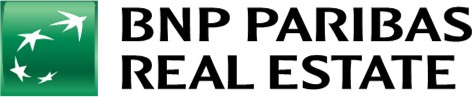 Appendix 3	- Commercial lettings93Appendix 4	- BCIS costs94£/m2 studyDescription: Rate per m2 gross internal floor area for the building Cost including prelims. Last updated: 01­Aug­2020 00:48Rebased to Birmingham ( 96; sample 139 )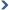 Maximum age of results: Default period10­Aug­2020 18:28	© RICS 2020	Page 1 of 310­Aug­2020 18:28	© RICS 2020	Page 2 of 310­Aug­2020 18:28	© RICS 2020	Page 3 of 3£/m2 studyDescription: Rate per m2 gross internal floor area for the building Cost including prelims. Last updated: 12­Mar­2022 00:41Rebased to Birmingham ( 95; sample 140 )Maximum age of results: Default period17­Mar­2022 16:10	© RICS 2022	Page 1 of 217­Mar­2022 16:10	© RICS 2022	Page 2 of 2Appendix 5	- Typology details95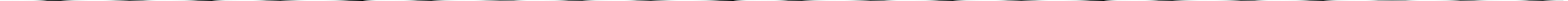 BIRMINGHS106 (per sqm for commercial; per unit for residential)	Rents	Cap val     Yields	n/a	Build costsResi salesSales period% AHBIRMINGHNet to gross	Build start (QUARTERS)	Build period (QUARTERS)period (qtrs)   start	On-site AH rentedAppendix 6	- Appraisal results (present day)96Appendix 7	- Appraisal results (grown)97Appendix 8	- Appraisal results (downside)98Sign DateStart DateAddressCityFloorTotal SF LeasedRent/SF/YrServiceRent TypeUseBusiness Rates/SF/YrService ChargeLease TypeTerm28/03/201928/03/20191 Brindley PlBirminghamGRND,1-473,14525.00AskingOfficeDirect10/10/201810/10/201835 Bull StBirmingham7th12,39024.17FRIEffectiveOffice4.70Direct10 yrs01/03/201901/03/201928-32 Blucher StBirminghamGRND1,01723.59FRIAskingOfficeDirect09/07/201909/07/2019Storrage LnBirminghamGRND26122.99FRIAskingOffice300.00Direct17/12/201817/12/2018836 Stratford RdBirminghamGRND92222.85EffectiveOffice/Retail5.58Direct15 yrs02/09/201801/12/2018Suffolk Street QueenswayBirmingham1-213,96622.50FRIAskingOffice6.585.25Direct29/03/201928/04/2019116-118A Soho RdBirmingham1st45821.83IRIAskingOfficeDirect13/10/201813/11/201820 The GreenBirminghamGRND,11,15321.68EffectiveOffice3 yrs18/09/201820/01/2019156 Great Charles Street QueeBirminghamGRND,1-1082,44321.52FRIEffectiveOffice5.00Direct9 yrs 11 mos21/12/201821/12/2018The CrescentBirminghamGRND13,76920.64IROEffectiveOffice6.440.40Direct10 yrs01/11/201801/11/2018Ladypool RdBirminghamGRND13420.15AskingOfficeDirect01/12/201801/12/20183 Devon WayBirminghamGRND,1-220,12020.00FRIAskingOfficeDirect15 yrs01/12/201801/12/201948-52 Floodgate StBirminghamGRND1,25020.00AchievedOfficeDirect3 yrs26/02/201927/05/2019The CrescentBirminghamGRND10,94220.00FRIEffectiveOffice5.944.50Sublease14/02/201916/03/20196220 Bishops CtBirminghamGRND,14,33519.84AskingOfficeDirect01/05/201901/05/2019The CrescentBirmingham1st13,17219.74AskingOffice5.811.01Direct14/02/201915/04/20193100 Park SqBirminghamGRND9,02119.73FRIAskingOffice6.323.74Direct19/06/201919/07/2019Stratford RdBirmingham1-285019.69AskingOfficeDirect01/05/201901/05/20196180 Knights CtBirmingham1st3,84619.50FRIAskingOffice7.117.48Direct14/01/201914/01/2019The CrescentBirminghamGRND12,74019.49AskingOffice5.811.01Direct27/05/201927/05/201930 St Pauls SqBirmingham1st2,51619.25AskingOffice7.00Direct19/10/201819/10/201830-30A Harborne RdBirmingham1st1,20019.21AchievedOfficeDirect30/08/201930/08/2019The CrescentBirmingham1st6,88919.18IRIEffectiveOffice12.875.50Direct10 yrs01/04/201901/04/201970-71 Edward StBirminghamGRND,11,47119.12IRIAskingOffice5.00Direct01/10/201801/11/20188 Graham StBirmingham1st45719.03FRIAskingOfficeDirect27/11/201827/12/2018Charles Edward RdBirminghamGRND1,82018.68FRIAskingOffice4.13Assignment03/09/201803/09/2018383 Garretts Green LnBirmingham1st37818.52EffectiveOfficeDirect1 yr05/12/201805/12/20182 DevonBirmingham2nd1,55018.50AchievedOffice26/11/201826/11/20182625 Kings CtBirminghamGRND1,59918.50FRIEffectiveOfficeDirect3 yrs12/12/201812/12/20182630 Kings CtBirminghamGRND,15,93418.50EffectiveOffice7.081.45Direct5 yrs01/04/201901/04/2019Knights CtBirminghamGRND1,30018.50FRIAskingOffice6.552,275.00Direct19/10/201819/10/201830 Harborne RdBirmingham2nd1,27518.27AchievedOfficeDirect01/12/201815/01/201940 St Pauls SqBirminghamGRND7,90018.00FRIAskingOffice3.59Direct10 yrs01/12/201801/12/201948-52 Floodgate StBirmingham1st1,31418.00AskingOfficeSublease3 yrs29/03/201928/04/2019118A Soho RdBirmingham1st57017.54IRIAskingOfficeDirect05/10/201804/11/2018Kings CtBirminghamGRND2,01817.51FRIAskingOffice6.055.50Direct01/12/201807/02/2019148-149 Great Charles Street QBirmingham1st1,74617.50FRIAskingOffice5.255.80Direct24/12/201824/12/2018Bristol Rd SBirmingham1st10,23217.50AchievedOfficeDirect23/01/201924/01/2019Coventry RdBirminghamGRND13,13217.50FRIEffectiveOffice5.964.96Direct5 yrs14/05/201913/06/2019Kings CtBirmingham1st4,19817.50FRIAskingOffice3.145.50Direct15/02/201915/02/2019Kings CtBirmingham1st2,86417.50FRIAskingOffice6.487.34Direct01/01/201901/01/2019Newhall StBirminghamBSMT87017.50AskingOffice1.467,160.10Direct01/03/201901/03/20197-19 High StBirminghamGRND76316.51EffectiveOfficeDirect5 yrs01/02/201901/02/2019148-149 Great Charles Street QBirmingham3-42,33116.50FRIAskingOffice12.955.80Direct01/02/201901/02/2019148-149 Great Charles Street QBirmingham4th1,08916.50FRIAskingOffice18.485.80Direct10/10/201809/11/2018148-149 Great Charles Street QBirmingham1st77716.50FRIAskingOffice12.895.80Direct10/10/201809/11/2018148-149 Great Charles Street QBirmingham2nd77716.50FRIAskingOffice12.895.80Direct01/03/201901/03/201951-53 Hagley RdBirmingham6th6,98016.50FRIAskingOffice11.815.68Direct01/01/201901/01/201951-53 Hagley RdBirmingham7th4,36016.50FRIAskingOffice5.735.68Direct24/07/201924/07/201992-93 Edward StBirmingham2nd2,38316.50FRIAskingOfficeDirect01/07/201901/07/2019Fort PkyBirminghamGRND60516.50AchievedOfficeDirect05/10/201804/12/20184 Vicarage RdBirminghamGRND10,00316.28FRIAchievedOfficeDirect24/12/201824/02/20191 ParklandsBirminghamGRND5,98016.25AchievedOfficeDirect5 yrs10/09/201910/10/201927 Frederick StBirmingham2nd1,01916.19FRIAskingOfficeDirect18/10/201818/10/201854 Hagley RdBirminghamGRND1,26216.00FRIAskingOfficeDirect20/08/201919/09/201958 Oxford StBirmingham2nd2,00116.00FRIAskingOfficeDirect06/09/201906/10/2019Fort PkyBirmingham2nd2,16416.00FRIAskingOfficeDirect21/12/201821/12/2018Fort PkyBirmingham2nd2,88416.00AchievedOffice4.75Direct21/12/201821/12/2018Fort PkyBirmingham3rd1,01116.00AchievedOffice4.454.75Direct01/03/201901/03/20193 Mary Ann StBirmingham1st3,05515.50FRIAskingOfficeDirect01/12/201801/12/20183 Mary Ann StBirminghamGRND2,86415.50FRIEffectiveOfficeDirect5 yrs05/12/201805/03/20193700 ParksideBirminghamGRND10,81515.50FRIAskingOffice3.174.10Direct01/04/201901/05/201944 Sovereign RdBirminghamGRND4,18415.00FRIEffectiveOfficeDirect5 yrs17/10/201816/11/20186-7 Newhall SqBirmingham1st1,91415.00FRIAskingOffice6.90Direct01/07/201901/07/20192B Vittoria StBirmingham2nd37414.71AskingOfficeDirect12/12/201812/12/201827 Mary StBirminghamGRND82814.49FRIEffectiveOfficeDirect1 yr09/11/201809/11/2018214C Hagley RdBirminghamGRND,11,12014.45EffectiveOfficeDirect5 yrs28/10/201827/11/2018214 Hagley RdBirminghamGRND,11,12014.44EffectiveOfficeDirect5 yrs01/03/201901/03/2019Newhall HlBirminghamGRND98014.38EffectiveOfficeDirect5 yrs13/11/201813/12/20182650 Kings CtBirminghamGRND,117,63314.06FRIEffectiveOffice6.561.30Direct10 yrs25/03/201901/04/201948-52 Floodgate StBirmingham1st45914.06IROEffectiveOfficeSublease3 yrs02/03/201901/04/2019Warstone LnBirminghamGRND2,50014.00FRIEffectiveOffice2.25Direct5 yrs14/06/201914/06/201939-41 Vittoria StBirminghamGRND86313.88AskingOfficeDirect12/06/201912/06/201941 Vittoria StBirminghamGRND65613.88AskingOfficeDirect06/09/201905/11/2019Rocky LnBirminghamGRND5,34613.50FRIAskingOfficeDirect5 yrs02/10/201801/12/2018Rocky LnBirmingham2nd8,39913.50FRIAskingOffice6.754.98Direct01/02/201901/02/201936 Hylton StBirmingham1st60013.32AchievedOfficeDirect1 yr01/05/201901/05/201960 Frederick StBirmingham1st21013.31AchievedOfficeDirect27/06/201927/06/201960 Frederick StBirmingham1st23513.17AchievedOfficeDirect24/07/201924/08/2019848 Tyburn RdBirminghamGRND91613.10AskingOfficeDirect11/02/201901/03/2019High StBirmingham1st3,31012.96FRIEffectiveOffice12.214.25Direct5 yrs03/12/201803/12/2018High StBirmingham2nd3,04012.86FRIEffectiveOffice4.25Direct10 yrs11/10/201811/10/20185-7 Hill StBirmingham12th3,10212.79FRIEffectiveOfficeDirect2 yrs 10 mos06/03/201905/04/201936 Hylton StBirmingham1-21,15312.78AskingOffice960.00Direct1 yr08/11/201808/11/2018983 Tyburn RdBirminghamGRND70612.75FRIAchievedOffice/Retail4.49Direct10 yrs02/03/201901/04/2019Bridge StBirminghamGRND1,02512.68EffectiveOffice920.00Direct3 yrs24/09/201824/09/2018166 Highfield RdBirminghamGRND62412.50IROEffectiveOfficeDirect3 yrs22/11/201822/11/201825 Heath Mill LnBirmingham2nd40012.50FRIAskingOffice6.462.95Direct22/11/201822/11/201825 Heath Mill LnBirmingham2nd41812.50FRIAskingOffice6.062.95Direct01/07/201901/07/201983 Newhall StBirminghamGRND,1-22,70012.50FRIAskingOfficeDirect19/09/201819/09/2018Gorsey LnBirminghamGRND3,40512.50FRIAchievedOfficeDirect10 yrs01/07/201901/07/201996 Broad StBirmingham1-32,82612.38FRIAskingOfficeDirect21/01/201921/01/201936 Hylton StBirminghamGRND64312.27EffectiveOffice960.00Direct2 yrs14/01/201901/10/201936 Hylton StBirmingham1st61112.27EffectiveOffice960.00Direct2 yrs26/11/201826/11/201860 Frederick StBirmingham2nd67512.27AchievedOfficeDirect06/11/201806/11/201860 Frederick StBirmingham2nd67512.27AskingOfficeDirect22/07/201922/07/2019The LodgeBirminghamGRND,1-23,11312.00FRIEffectiveOfficeDirect6 yrs01/09/201801/10/2018235 Dudley RdBirminghamGRND44211.88AchievedOffice3 yrs03/12/201802/01/2019Storrage LnBirminghamGRND1,47611.86FRIAskingOffice4.721,200.00Direct01/02/201901/02/201960 Frederick StBirmingham3rd1,14111.78AchievedOfficeDirect06/09/201806/10/201860 Frederick StBirmingham1st23611.70AskingOfficeDirect06/09/201806/10/201860 Frederick StBirmingham3rd92011.68AskingOfficeDirect09/07/201908/08/201995-105 Northwood StBirmingham1st1,04011.54AskingOfficeDirect01/06/201901/06/2019Heneage St WBirminghamGRND1,82211.52AskingOffice5.19Direct29/05/201929/05/201997 Broad StBirminghamGRND,1-33,66011.48FRIEffectiveOffice12.22Direct5 yrs11/10/201811/11/2019Birmingham RdBirminghamGRND,12,18411.37EffectiveOfficeDirect7 yrs06/11/201806/12/2018168-176 Holliday StBirmingham1st30011.16FRIAskingOfficeDirect4 yrs08/02/201908/02/2019Mackadown LnBirminghamGRND2,20611.00EffectiveOfficeDirect5 yrs24/11/201824/12/2018327 Moseley RdBirminghamGRND,12,95010.96EffectiveOffice3.21Direct5 yrs22/10/201822/10/2018326 High StBirminghamGRND3,23710.92FRIEffectiveOfficeDirect10 yrs05/10/201804/11/2018383 Stratford RdBirmingham1-21,15910.87AskingOfficeDirect01/03/201901/03/201921 Hylton StBirminghamGRND,12,30210.83AskingOfficeDirect01/06/201901/06/2019Heneage St WBirmingham1st3,24510.79AskingOffice5.22Direct14/01/201914/01/201960 Frederick StBirmingham2nd69110.59AchievedOfficeDirect12/09/201801/10/201844 Hylton StBirminghamGRND62510.56IROEffectiveOfficeDirect1 yr05/02/201905/02/201960 Frederick StBirmingham1st68610.50AchievedOfficeDirect03/09/201803/09/201861-64 Warstone LnBirminghamGRND1,05810.40AskingOfficeDirect06/05/201907/05/201955 Thomas StBirmingham3rd36610.35AchievedOfficeDirect01/04/201901/04/2019Rocky LnBirminghamGRND1,92810.28EffectiveOfficeDirect5 yrs01/12/201801/12/201836 Hall StreetBirmingham1st44010.22AchievedOfficeDirect3 yrs15/10/201815/10/2018489-493 Coventry RdBirmingham1st62610.06IRIEffectiveOfficeDirect5 yrs01/11/201801/11/201822C Vyse StBirminghamGRND36410.03FRIAskingOffice2.82Direct18/10/201817/11/201819-23 Pitsford StBirmingham1st2,03710.00FRIAskingOfficeDirect01/07/201901/07/2019427 Lichfield RdBirmingham2nd1,00010.00FRIEffectiveOffice1.50Direct3 yrs07/03/201901/09/2019427 Lichfield RdBirminghamGRND,1-23,00010.00FRIAchievedOffice1.25Direct3 yrs01/12/201801/12/20189-10 Frederick RdBirmingham3rd3,85310.00AskingOfficeDirect21/01/201921/01/201936 Hylton StBirminghamGRND6439.89EffectiveOffice960.00Direct1 yr01/10/201801/10/201839A Woodfield RdBirminghamGRND,12,5369.86FRIAskingOfficeDirect18/12/201801/02/201957 Frederick StBirmingham1st7669.79AchievedOffice4.54Direct06/03/201905/04/2019276 Monument RdBirminghamGRND6189.70FRIAskingOfficeDirect07/11/201807/12/20187 Highfield RdBirminghamGRND1629.62AskingOfficeSublease20/04/201920/04/2019251 Soho RdBirmingham2nd2,0509.57FRIEffectiveOfficeDirect5 yrs01/07/201901/07/2019Heneage St WBirminghamGRND1849.52AskingOfficeDirect01/07/201901/07/2019427 Lichfield RdBirminghamGRND,1-23,0009.50FRIEffectiveOffice1.50Direct5 yrs01/11/201801/12/2018Station RdBirminghamGRND2,6709.50EffectiveOfficeDirect2 yrs01/10/201815/10/201840 Vicarage RdBirmingham1st3,2619.00AskingOffice7.534.50Direct01/11/201801/11/2018427 Lichfield RdBirminghamGRND,1-23,0009.00EffectiveOfficeDirect5 yrs01/11/201801/11/2018427 Lichfield RdBirminghamGRND,1-23,0009.00AchievedOfficeDirect5 yrs30/09/201830/09/20187 Highfield RdBirmingham2nd1258.96AchievedOfficeSublease6 mos06/09/201806/10/201860 Frederick StBirmingham1st1,0488.87AskingOfficeDirect07/03/201907/03/20191669 Bristol Rd SBirminghamGRND9118.73FRIEffectiveOffice4.48Direct5 yrs30/11/201830/11/201893 High StBirmingham1st5738.72IRIEffectiveOfficeDirect1 yr 7 mos01/06/201901/06/201955 Thomas StBirmingham3rd2918.66AskingOfficeDirect01/06/201901/06/201955 Thomas StBirmingham3rd4828.64AchievedOfficeDirect19/09/201819/10/20181159 Bristol Road SouthNorthfield1st8758.57FRIEffectiveOfficeDirect5 yrs01/11/201801/11/2018175-177 Corporation StBirminghamGRND1,0718.50IRIAskingOffice3.97Direct22/03/201922/03/201945 Vyse StBirmingham1st2958.47FRIAskingOffice3.13Direct11/03/201911/03/2019St Vincent StBirmingham1st1,6868.30AskingOfficeDirect3 yrs01/10/201801/10/201858-72 John Bright StBirmingham1,36,3138.00FRIAskingOfficeDirect26/11/201826/11/201855 Thomas StBirmingham2nd3927.87AchievedOfficeDirect01/11/201801/11/201852 Vyse StBirmingham1st2297.86AskingOffice4.65Direct06/11/201806/12/201855 Thomas StBirmingham2nd2347.85AskingOfficeDirect17/09/201831/10/201855 Thomas StBirmingham2nd2347.85AskingOfficeDirect01/10/201801/10/2018Walter StBirmingham1st3,2037.81IRIAskingOffice3.45Direct21/09/201821/10/201810 Northwood StBirminghamGRND2,8437.74IRIEffectiveOfficeDirect5 yrs01/10/201801/10/201881 Vyse StreetHockley1st2007.50AskingOffice3.15Direct01/11/201801/11/2018All Saints StBirminghamGRND3497.45AskingOffice2.37Direct01/09/201801/09/201833 Hylton StBirminghamGRND1377.29FRIAskingOffice493.00Direct01/02/201901/02/201980 Hatchett StBirmingham1st8647.29AskingOffice1.84Direct01/11/201801/12/2018170-174 Great Hampton RowBirminghamGRND1,0007.20EffectiveOfficeDirect3 yrs01/09/201801/09/201817H Vyse StBirmingham1st4187.18FRIAskingOffice2.82Direct01/07/201901/07/201927 Hylton StBirminghamGRND3577.00IROAskingOfficeDirect01/06/201901/06/201952 Vyse StBirmingham1st2296.99AskingOfficeDirect01/09/201801/09/201820E Vyse StBirmingham1st1946.95AskingOffice2.82Direct21/10/201820/11/20181 Stanhope StBirmingham1st3,8006.70EffectiveOfficeDirect5 yrs01/03/201901/03/201984C Vyse StBirmingham1st9706.70AskingOfficeDirect06/09/201806/10/2018Great Hampton RowBirminghamGRND1,5006.66EffectiveOfficeSublease3 yrs22/03/201922/03/201972-78 Crompton RdBirminghamGRND4,5206.64AskingOffice1.11Direct3 yrs18/10/201817/11/201856-58 Constitution HlBirmingham1st1,8406.52AskingOffice3.48Direct01/02/201901/02/201949 Vyse StBirmingham1st2246.47AskingOffice2.78Direct01/11/201801/11/2018Herrick RdBirminghamGRND1,3346.37FRIAskingOffice1.66Direct7 yrs01/01/201901/01/2019Icknield StBirmingham1-26,8006.18AchievedOfficeDirect5 yrs13/08/201912/10/2019Patrick DrBirminghamGRND,MEZZ,17,8746.15AskingOfficeDirect6 yrs01/11/201801/11/201848 Vyse StBirmingham1-21,2755.88AskingOffice2.77Direct28/09/201828/09/20187 Highfield RdBirmingham1st4645.81AchievedOfficeSublease6 mos27/02/201927/02/201960 Caroline StreetBirmingham2nd2245.80FRIAskingOffice1.83Direct12/04/201912/04/2019Mainstream WayBirminghamGRND4,1235.34EffectiveOfficeDirect5 yrs01/02/201901/02/201983 Hagley RdBirmingham2nd2,4345.30AchievedOfficeDirect3 yrs01/05/201901/05/201955 Thomas StBirminghamGRND4845.03AchievedOfficeDirect01/11/201801/11/2018Mackadown LnBirminghamUnkwn6,5674.15FRIEffectiveOfficeDirect5 yrs08/02/201908/02/2019255 Hospital StreetBirminghamGRND,13,4764.03AchievedOfficeDirect10 yrs01/09/201801/09/201855 Thomas StBirminghamGRND5,7113.21AchievedOfficeDirect12/02/201914/03/2019Garretts Green LnBirminghamGRND1,5002.00AskingOfficeDirect29/10/201829/10/201860 Frederick StBirminghamGRND1,5550.36FRIEffectiveOfficeDirect9 yrs 4 mosSign DateStart DateAddressCityFloorTotal SF LeasedRent/SF/YrServiceRent TypeUseLease TypeBreak DateReview DateBusiness Rates/SF/YrService ChargeTerm15/01/201914/02/201968 St Andrews RdBirminghamGRND,11,21014.42FRIAskingIndustrialDirect01/04/201901/04/201941 Augusta StreetBirmingham1st44714.31AskingIndustrialDirect28/02/201928/02/201911 Northampton StBirminghamGRND1,00113.49FRIAskingIndustrialDirect1.6101/06/201901/06/201971 Wordsworth RdBirminghamGRND1,10112.72FRIAchievedLight IndustrialDirect26/11/201801/10/2019BatteryBirminghamGRND58,00012.28EffectiveIndustrialDirect15 yrs27/03/201927/03/2019Kings RdBirminghamGRND80312.00FRIAchievedIndustrialDirect1.7525/10/201825/10/2018Park LnBirminghamGRND25111.75AskingIndustrialDirect01/08/201901/08/201980 Park RdBirminghamGRND,168,36210.66IRIAchievedIndustrialDirect1 yr03/12/201803/12/201866 Northampton StBirmingham1st54010.37FRIAskingIndustrialDirect1.1705/12/201804/01/2019Birmingham AirportBirminghamGRND1,53610.00FRIAchievedIndustrialDirect02/03/201901/04/201948 Sovereign RdBirminghamGRND1,2489.50FRIAskingIndustrialDirect22/05/201922/05/2019Avenue RdBirminghamGRND2449.43AskingIndustrialDirect2.9801/08/201901/08/2019Avenue RdBirminghamGRND4158.92AskingIndustrialDirect21/09/201821/09/201816-36 Cherrywood RdBirminghamGRND1,2008.50AskingIndustrialDirect2 yrs05/10/201825/03/2019Bromford LnBirminghamGRND,123,5768.27FRIEffectiveLight IndustrialDirect5 yrs04/06/201904/07/2019Miller StBirminghamGRND,12,7928.00AskingIndustrialDirect22/05/201922/05/2019Kettleswood DrBirminghamGRND2,3007.93AskingLight IndustrialDirect1.0503/09/201803/09/2018Bordesley Green RdBirminghamGRND1,1407.81FRIAskingIndustrialDirect1.5103/12/201803/12/2018Avenue RdBirminghamGRND7327.79AskingIndustrialDirect2.5426/07/201925/01/2020Coleshill Heath RdBirminghamGRND,177,4847.50AskingIndustrialDirect11 yrs01/04/201901/04/2019Avenue RdBirminghamGRND9007.50AskingIndustrialDirect2.7817/12/201817/12/2018Bickenhill LnBirminghamGRND8,4137.50FRIAskingIndustrialDirect28/09/201828/09/2018Bickenhill LnBirminghamGRND7,3007.50AchievedIndustrialDirect5 yrs01/04/201901/04/201949 Vyse StBirmingham2nd2247.37FRIAskingLight IndustrialDirect2.7730/08/201929/09/2019Avenue CloseBirminghamGRND3,0007.33FRIAskingIndustrialDirect24/04/201921/09/2019Argyle StBirminghamGRND,135,7777.25FRIEffectiveIndustrialDirect2.5610 yrs08/02/201908/02/2019Tyburn RdBirminghamGRND3,3917.25FRIAchievedIndustrialDirect01/03/201901/03/2019Mount StBirminghamGRND5886.97AskingLight IndustrialDirect5.3123/08/201922/09/2019Heneage StBirminghamGRND,13,3096.95AskingIndustrialDirect1.9601/04/201901/04/201967 Melchett RdBirminghamGRND,17,9756.95FRIAskingIndustrialDirect16/09/201816/10/2018Miller StBirminghamGRND,13,2406.95FRIEffectiveIndustrialDirect2.7810 yrs03/09/201811/12/2018Aston Hall RdBirminghamGRND,164,5006.82FRIEffectiveIndustrialDirect10 yrs14/01/201914/01/2019Nechells PlBirminghamGRND1,5526.76FRIEffectiveIndustrialDirect5 yrs01/09/201801/10/2018Bordesley Green RdBirminghamGRND1,0756.70AchievedIndustrialDirect1 yr01/03/201901/03/2019Mount StBirminghamGRND5566.59FRIAskingLight IndustrialDirect7.4301/03/201901/03/2019Rushey LnBirminghamGRND2,2756.59AskingIndustrialDirect30/08/201929/09/2019Avenue CloseBirminghamGRND2,3006.52AskingLight IndustrialDirect04/09/201903/11/2019Mainstream WayBirminghamGRND,16,7666.50AskingIndustrialDirect2.4407/03/201907/03/2019Holford WayBirminghamGRND,120,5956.50FRIEffectiveIndustrialDirect10 yrs03/10/201803/10/20181-7 Crown RdBirminghamGRND15,1126.50FRIEffectiveIndustrialDirect03/10/201910 yrs18/12/201822/01/2019Heartlands PkyBirminghamGRND,158,7196.42FRIEffectiveIndustrialDirect5 yrs01/03/201901/03/2019Mount StBirminghamGRND7026.41AskingIndustrialDirect18/03/201918/03/2019Hazelwell RdBirminghamGRND1,7226.38FRIEffectiveIndustrialDirect18/09/2020861.003 yrs02/11/201801/05/2019Walall RdBirminghamGRND,1100,5116.25EffectiveIndustrialDirect10 yrs25/10/201825/10/2018Park LnBirminghamGRND5346.25AskingIndustrialDirect25/10/201824/11/2018Park LnBirminghamGRND5306.25AskingIndustrialDirect01/11/201801/11/2018Montgomery StBirminghamGRND1306.15AskingIndustrialDirect5.0501/10/201801/10/2018272 Montgomery StreetBirminghamGRND2606.15AskingIndustrialDirect5.0601/03/201901/03/2019Sydenham RdBirminghamGRND8346.12AskingIndustrialDirect3.1301/05/201901/05/2019Icknield StBirminghamGRND1,8006.11AskingIndustrialDirect1.8801/09/201801/09/2018Mount StBirminghamGRND8676.11AskingIndustrialDirect2.8219/10/201819/11/20191-1A Selecta AveBirminghamGRND,MEZZ12,0716.04FRIAchievedIndustrialDirect01/11/201801/11/2018Wellington StBirminghamGRND9126.03AskingIndustrialDirect3.1503/12/201803/12/2018Garrison LnBirminghamGRND9255.95AskingIndustrialDirect3.3306/09/201805/11/2018130 Pershore StBirminghamMEZZ7,0935.90FRIAskingLight IndustrialDirect0.0631/10/201810/01/2019Kings NortonBirminghamGRND,121,0305.85AchievedIndustrialDirect01/05/201901/06/2019Mainstream WayBirminghamGRND2,2285.77AskingIndustrialDirect3.6601/08/201901/08/2019Saxon WayBirminghamGRND2,4335.75FRIAchievedIndustrialDirect5 yrs23/11/201822/01/2019Tame RdBirminghamGRND5,3265.75FRIAskingLight IndustrialDirect01/10/201801/10/2018Garrison LnBirminghamGRND9155.74FRIAskingIndustrialDirect3.4412/09/201912/09/2019Wellington StBirminghamGRND7005.71AskingIndustrialDirect12/04/201912/04/2019Mainstream WayBirminghamGRND2,6425.68EffectiveIndustrialDirect5 yrs03/12/201803/12/2018Mount StBirminghamGRND1,0395.68AskingIndustrialDirect2.8201/11/201801/11/2018Sydney RdBirminghamGRND9255.68FRIAskingIndustrialDirect3.4101/10/201801/10/2018Mount StBirminghamGRND1,0395.68AskingIndustrialDirect2.8228/08/201927/09/2019Hazelwell RdBirminghamGRND4,4505.64FRIEffectiveIndustrialDirect2.070.526 yrs12/04/201912/04/2019Wellington StBirminghamGRND7095.64AskingIndustrialDirect3.1301/08/201921/09/2019Bordesley Green RdBirminghamGRND1,0755.58FRIEffectiveIndustrialDirect1 yr01/10/201801/12/2018Old JC Motors Adams StBirminghamGRND2,7005.55AchievedIndustrialDirect5 yrs01/10/201801/10/2018Sydney RdBirminghamGRND1,8505.54FRIAskingIndustrialDirect3.4101/04/201901/04/201921 Crown RdBirminghamGRND1,9385.50AskingIndustrialDirect01/04/201901/05/2019Park LnBirminghamGRND,1164,3115.50FRIAskingIndustrialDirect1.8201/10/201809/02/2019Adams StBirminghamGRND2,7005.50FRIAchievedIndustrialDirect1.4001/03/201901/03/2019146 Cheston RdBirminghamGRND,17,6705.48AchievedIndustrialDirect5 yrs01/02/201901/02/201955-56 Mott StBirminghamGRND3,2005.47AskingIndustrialDirect1.1628/05/201928/05/2019Walmer WayBirminghamGRND3,8425.37FRIAskingIndustrialDirect2.2512/07/201911/08/2019Walmer WayBirminghamGRND3,8425.34FRIEffectiveIndustrialDirect5 yrs01/04/201901/04/2019Great Western CloseBirminghamGRND1,2415.32AchievedIndustrialDirect10 yrs01/04/201901/04/2019Avenue CloseBirminghamGRND,119,1625.28AchievedIndustrialDirect01/04/20225 yrs01/09/201801/09/2018Mount StBirminghamGRND2,0905.26AskingIndustrialDirect2.7315/07/201915/07/2019Stockmans CloseBirminghamGRND1,6665.25AchievedIndustrialDirect25/02/201901/03/2019Bordesley Green RdBirminghamGRND1,0755.25IROEffectiveIndustrialDirect1 yr18/10/201817/12/201817-19 Barr StBirminghamGRND,1-25,8325.14FRIAskingIndustrialDirect01/11/201801/11/2018Bordesley Green RdBirminghamGRND1,0005.04AchievedIndustrialDirect1 yr01/04/201901/04/201966 Camden StBirminghamGRND4,4905.01EffectiveIndustrialDirect5 yrs07/03/201907/03/2019Tay RdBirminghamGRND4,9145.00FRIAskingIndustrialDirect7.3211/02/201911/02/2019Pritchett StBirminghamGRND,111,1405.00FRIAskingIndustrialDirect22 yrs01/02/201901/02/201938 Wood LnBirminghamGRND5,0005.00EffectiveIndustrialDirect10 yrs29/01/201928/02/2019119 Holloway HeadBirminghamGRND4,4465.00FRIAskingIndustrialDirect3.9007/06/201904/11/2019Electric AveBirminghamGRND26,7824.95AskingIndustrialDirect07/06/201905/09/2019Electric AveBirminghamGRND16,7874.95FRIAskingIndustrialDirect1.7414/11/201814/11/2018Walmer WayBirminghamGRND4,7114.95FRIAchievedIndustrialDirect01/11/20212.065 yrs25/04/201901/05/2019Bordesley Green RdBirminghamGRND1,2004.80IROEffectiveIndustrialDirect1 yr13/03/201913/03/2019Tay RdBirminghamGRND9,7654.77FRIEffectiveIndustrialDirect12/03/20236 yrs 9 mos01/02/201901/02/2019202 Pershore Rd SBirminghamGRND,11,4154.77EffectiveIndustrialDirect3 yrs17/06/201917/07/2019Flaxley RdBirminghamGRND2,5004.73FRIAskingIndustrialDirect01/10/201831/10/201855 Thomas StBirmingham1st5864.71AskingLight IndustrialDirect28/01/201928/01/20197 Washington StBirminghamGRND,14,3564.59FRIAchievedIndustrialDirect3 yrs18/03/201901/04/2019Bordesley Green RdBirminghamGRND1,5004.58IROEffectiveIndustrialDirect1 yr01/12/201802/12/2018Tay RdBirminghamGRND9,8664.57EffectiveIndustrialDirect01/12/20215 yrs27/11/201827/11/2018Deykin AveBirminghamGRND15,0544.50AchievedIndustrialDirect01/11/201801/12/2018Stockmans CloseBirminghamGRND3,5614.50EffectiveIndustrialDirect1.940.473 yrs12/03/201912/03/2019Redfern RdBirminghamGRND45,7904.49FRIEffectiveIndustrialDirect10 yrs29/11/201829/12/201881A Musgrave RdBirminghamGRND3,8004.48AskingIndustrialDirect27/03/201920/04/2019Wyrley RdBirminghamGRND6,6984.47FRIEffectiveIndustrialDirect0.997 yrs25/01/201925/01/201921 Hospital StBirminghamGRND4,5354.33EffectiveIndustrialDirect1.305 yrs01/06/201901/07/2019Bordesley Green RdBirminghamGRND1,2004.30IROEffectiveIndustrialDirect1 yr12/11/201812/11/2018Mackadown LnBirminghamGRND7,5004.25FRIAskingIndustrialDirect01/11/201801/01/201970 Camden StBirminghamGRND6,4004.25AskingIndustrialDirect01/06/201921/09/2019Bordesley Green RdBirminghamGRND1,2004.20FRIEffectiveIndustrialDirect1 yr01/04/201901/04/20199 Wainwright StBirminghamGRND4,0904.10AchievedIndustrialDirect5 yrs12/10/201811/11/2018Camden StBirminghamGRND4,8754.10EffectiveIndustrialDirect3 yrs07/11/201807/12/2018125-130 Middlemore RdBirminghamGRND2,8003.91FRIEffectiveIndustrialDirect3 yrs01/11/201801/11/201811 Key HlBirminghamGRND,18,3293.60AchievedIndustrialDirect3.735 yrs29/05/201928/07/201968 Camden StBirminghamGRND5,2463.47FRIEffectiveIndustrialDirect1.443 yrs25/07/201901/09/201972 Wyrley RdBirminghamGRND,120,5853.40FRIEffectiveIndustrialDirect5 yrs01/04/201901/04/201979 Buckingham StBirminghamGRND,15,0003.40EffectiveIndustrialDirect6 yrs29/04/201928/06/201991 Bracebridge StBirminghamGRND,18,8703.38AskingIndustrialDirect3 yrs01/03/201901/03/2019Middlemore RdBirminghamGRND4,1673.30AchievedIndustrialDirect5 yrs25/02/201918/03/2019Bissell StBirminghamGRND,17,7753.16FRIEffectiveIndustrialDirect3.935 yrs19/09/201819/10/201877 Tyburn RdBirminghamGRND8,9503.13EffectiveIndustrialDirect5 yrs01/02/201901/03/2019All Saints StBirminghamGRND3,5563.09AskingLight IndustrialDirect2.0218/10/201817/12/2018140-146 Brearley StBirminghamBSMT,GRND,15,8253.09FRIAskingIndustrialDirect0.9522/10/201822/10/2018Tame RdBirminghamGRND3,7513.02FRIEffectiveIndustrialDirect2,111.803 yrs19/12/201818/01/20197C HAY MILLSBirminghamGRND3,7003.00FRIAskingIndustrialDirect18/10/201816/01/2019Stephenson DrBirminghamGRND,115,2152.96FRIAskingIndustrialDirect0.9701/12/201816/04/201910 Haden StBirminghamGRND12,0002.76FRIEffectiveIndustrialDirect3 yrs02/03/201901/05/201978-86 Wharfdale RdBirminghamGRND,18,9112.69FRIAchievedIndustrialDirect01/03/20226 yrs12/10/201811/11/201815-19 Bickford RdBirminghamGRND4,5222.65AchievedIndustrialDirect3 yrs02/05/201901/06/201955 Thomas StBirmingham3rd3,4482.60AchievedIndustrialDirect08/04/201908/04/2019St James PlBirminghamGRND15,0002.53FRIAchievedIndustrialDirect3 yrs15/11/201815/12/201872-74 Lord StBirminghamBSMT,16,8622.50FRIAskingIndustrialDirect0.8403/04/201903/04/2019Wynford RdBirminghamGRND2,4462.45AchievedIndustrialDirect15/02/201915/02/201950 Steward StBirminghamGRND,MEZZ9,2072.38FRIAskingIndustrialDirect10 yrs15/03/201915/03/201940 Fort PkyBirminghamGRND,1291,2982.37EffectiveIndustrialDirect25 yrs26/11/201825/01/201910 Sloane StBirminghamGRND,16,2381.46AskingIndustrialDirect2.2602/01/201902/01/201945 Pickford StBirminghamGRND9,7981.28FRIEffectiveIndustrialDirect3 yrs02/11/201802/11/2018Brettell LnBrierley HillGRND32,4008.66FRIEffectiveIndustrialDirect02/05/202010 yrs24/09/201824/09/2018Leys RdBrierley HillGRND9607.50FRIAchievedIndustrialDirect12 yrs10/12/201810/12/2018Hurst LnBrierley HillGRND2,2077.00AskingIndustrialDirect3.350.5107/07/201906/08/2019Hurst LnBrierley HillGRND1,8676.50AskingIndustrialDirect0.5122/03/201922/03/2019Fens Pool AveBrierley HillGRND1,0016.49FRIEffectiveIndustrialDirect2.233 yrs01/11/201801/11/20181 Mount PleasantBrierley HillGRND2,3506.12AchievedIndustrialDirect5 yrs28/08/201901/11/2019Pedmore RdBrierley HillGRND7,7505.97FRIEffectiveIndustrialDirect28/08/202428/08/202410 yrs19/05/201918/06/2019Hurst LnBrierley HillGRND4,8625.25FRIAskingIndustrialDirect0.5101/04/201931/05/2019Pedmore RdBrierley HillGRND5,7295.25AskingIndustrialDirect2.850.5129/08/201929/08/20195 Sterling ParkBrierley HillGRND,MEZZ6,5293.68FRIEffectiveIndustrialDirect28/08/20234.470.155 yrs02/11/201802/11/2018Fens Pool AveBrierley HillGRND3,1073.25FRIEffectiveIndustrialDirect5 yrs02/11/201802/11/2018Fens Pool AveBrierley Hill1st5393.25FRIAchievedIndustrialDirect5 yrs02/11/201802/11/2018Fens Pool AveBrierley HillMEZZ5073.25FRIAchievedIndustrialDirect5 yrs01/05/201901/05/2019Newtown StCradley HeathGRND1,0307.28AchievedIndustrialDirect07/12/201801/01/2019Cradley RdCradley HeathGRND1,6635.41FRIAskingIndustrialDirect1.8801/02/201901/02/2019Waterfall LnCradley HeathGRND2,7035.18EffectiveIndustrialDirect5 yrs15/07/201914/08/2019Providence StCradley HeathGRND2,0934.30EffectiveIndustrialDirect6 yrs02/01/201902/01/2019Charlton DrCradley HeathGRND6,9344.25FRIAchievedIndustrialDirect02/01/20221.6201/03/201901/03/2019Powke LnCradley HeathGRND10,4714.11FRIAskingIndustrialDirect1.1720/12/201820/12/2018Powke LnCradley HeathGRND1,3924.10FRIAskingIndustrialDirect1.9701/09/201801/09/2018Providence StCradley HeathGRND3,7214.02AchievedIndustrialDirect6 yrs30/06/201928/08/2019Charlton DrCradley HeathGRND8,5664.01FRIEffectiveIndustrialDirect1.415 yrs14/06/201914/06/2019Corngreaves RdCradley HeathGRND1,4163.32FRIAskingIndustrialDirect3 yrs21/12/201821/03/2019Corngreaves RdCradley HeathGRND16,3622.84FRIAskingIndustrialDirect29/04/201929/04/2019Turner StDudleyGRND5397.88AskingIndustrialDirect2.8115/01/201915/01/2019303 Halesowen RdDudleyGRND6737.73FRIAchievedIndustrialDirect1 yr01/10/201801/10/2018New RdDudleyGRND8806.53FRIAskingIndustrialDirect01/05/201901/05/2019Louise StDudleyGRND4865.14AchievedIndustrialDirect05/03/201905/03/2019Halesowen RdDudleyGRND33,2005.00FRIEffectiveIndustrialDirect04/03/202504/03/20242.1310 yrs08/10/201808/04/2019Crackley WayDudleyGRND12,7684.75FRIAskingIndustrialDirect1.720.4301/03/201901/03/2019Peartree LnDudleyGRND,110,5823.77FRIAskingIndustrialDirect4.125 yrs01/11/201801/11/2018Thornleigh Trading EstateDudleyGRND3,5003.57FRIAchievedIndustrialDirect08/10/201808/10/2018Cradley RdDudleyGRND36,9163.12AskingIndustrialDirect15/10/201821/11/201814 Vauxhall StDudleyGRND4,1232.42AskingIndustrialDirect1.313 yrs29/08/201902/10/2019Mucklow HlHalesowenGRND1,6696.88FRIEffectiveIndustrialDirect3 yrs30/08/201930/08/2019Mucklow HlHalesowenGRND1,7306.75AskingIndustrialDirect15/01/201914/02/2019MucklowHalesowenGRND2,6506.75FRIAskingIndustrialDirect2.331,590.0030/01/201930/01/2019Mucklow HlHalesowenGRND1,7306.50FRIAskingIndustrialDirect6 mos01/11/201801/11/2018Clement RdHalesowenGRND1,3006.15FRIEffectiveIndustrialDirect3 yrs01/11/201801/11/2018Coombswoods WayHalesowenGRND17,0005.84EffectiveIndustrialDirect10 yrs03/12/201803/01/2019Bromsgrove RdHalesowenGRND9,1804.75AskingIndustrialSublease2.3717/01/201917/01/2019Mucklow HlHalesowenGRND6,0113.95FRIAskingIndustrialDirect2.110.6503/09/201831/01/2019Dudley RdHalesowenGRND,132,0753.10AskingIndustrialDirect2.1201/12/201801/12/2018Coombs RdHalesowenGRND5,2002.88AchievedIndustrialDirect5 yrs28/05/201928/05/2019113 Lodgefield RdHalesowenGRND,16,9222.37FRIEffectiveIndustrialDirect2.013 yrs13/05/201913/06/2019Park RdHockleyGRND9479.08FRIEffectiveIndustrialDirect12/05/20193 yrs01/02/201901/02/201949 Vyse StreetHockleyGRND4818.32AskingLight IndustrialDirect2.7728/05/201928/05/2019First AveKingswinfordGRND,141,8647.00EffectiveIndustrialDirect15 yrs02/01/201906/02/2019Dawley Brook RdKingswinfordGRND,MEZZ10,1802.26FRIAchievedIndustrialDirect5 yrs18/01/201918/01/2019Rounds Green RdOldburyGRND10,4635.95EffectiveIndustrialDirect6 yrs28/09/201828/09/2018Birmingham RdOldburyGRND1,0045.73FRIAchievedIndustrial3 yrs03/09/201803/09/2018Birmingham RdOldburyGRND1,0045.56FRIEffectiveIndustrialDirect2.583 yrs09/07/201901/11/2019Manchester StOldburyGRND8,7505.50FRIAchievedIndustrialDirect03/10/201803/10/2018Demuth WayOldburyGRND,112,3155.50FRIAchievedIndustrialDirect21/01/201921/01/2019Rounds Green RdOldburyGRND6005.25EffectiveIndustrialDirect20/12/201820/12/2018Demuth WayOldburyGRND8,7565.25FRIEffectiveIndustrialDirect20/12/201320/12/20234.8810 yrs05/02/201905/02/2019Alston RdOldburyGRND15,4225.00AchievedIndustrialDirect12/02/201913/05/2019Root End RdOldburyGRND11,8804.95FRIEffectiveIndustrialDirect5 yrs08/04/201901/05/2019Park LnOldburyGRND13,2664.75FRIAchievedIndustrialDirect08/04/20211.515 yrs11/09/201810/12/2018Rood End RdOldburyGRND20,7844.66FRIAchievedIndustrialDirect01/04/201901/04/2019Rounds Green RdOldburyGRND7004.50AchievedIndustrialDirect28/11/201828/12/2018Birmingham RdOldburyGRND1,5584.10FRIEffectiveIndustrialDirect27/05/20201.763 yrs01/02/201901/02/201941 Fountain LnOldburyGRND31,3213.96AchievedIndustrial5 yrs22/08/201920/11/201998 Birchfield LnOldburyGRND,1,MEZZ14,6603.00AskingIndustrialDirect03/12/201803/12/2018Union RdOldburyGRND5,0592.97AskingIndustrialDirect1.2909/06/201909/07/2019Cakemore RdRowley RegisGRND,13,2816.86FRIEffectiveLight IndustrialDirect3 yrs21/08/201920/09/2019Penncricket LnRowley RegisGRND4,1874.30IRIEffectiveIndustrialDirect1 yr03/05/201905/07/20196B Summit CresSmethwickGRND7,7275.63FRIAskingIndustrialDirect1.4901/12/201814/02/2019Crystal DrSmethwickGRND,MEZZ3,3524.47AchievedIndustrialDirect0.273 yrs31/10/201809/06/2019Bevan WaySmethwickGRND,128,5534.34FRIEffectiveIndustrialDirect2.965 yrs01/03/201901/03/2019Crystal DrSmethwickGRND,MEZZ3,5314.25AskingIndustrialDirect0.3219/06/201901/09/2019Central BlvdSolihullGRND,136,7418.00AskingIndustrialDirect25/04/201925/04/2019Highlands RdSolihullGRND5,3958.00FRIEffectiveIndustrialDirect25/04/20225 yrs04/10/201804/10/2018Highlands RdSolihullGRND5,3997.08FRIEffectiveIndustrialDirect5 yrs13/11/201813/12/2018Highlands RdSolihullGRND,1,MEZZ15,3985.03AskingIndustrialDirect01/06/201901/06/201982 Stourbridge RdStourbridgeGRND10,95010.00FRIAskingIndustrialDirect31/05/202831/05/202415 yrs25/12/201825/12/2018Mill Race LnStourbridge1st6,8056.25FRIEffectiveIndustrialDirect25/12/202325/12/202310 yrs11/06/201911/07/2019Folkes RdStourbridgeGRND3,6815.51AskingIndustrialDirect11/06/201911/07/2019Folkes RdStourbridgeGRND3,6535.51AskingIndustrialDirect15/02/201915/03/2019Gibbs RdStourbridgeGRND4,6104.99FRIEffectiveIndustrialDirect15/02/202415/02/20240.2210 yrs25/01/201925/01/2019Bromley StStourbridgeGRND4,6224.75FRIAskingIndustrialDirect31/12/201831/12/2018Fletcher StStourbridgeGRND1,8074.43FRIAskingIndustrialDirect15/09/201812/02/2019Engine LnStourbridgeGRND65,0972.00EffectiveIndustrialDirect10 yrs02/04/201902/04/2019The CourtyardSutton ColdfieldGRND,13,4627.86FRIAskingIndustrialDirect5.086 yrs20/05/201911/07/2019Maybrook RdSutton ColdfieldGRND9,1777.52FRIEffectiveIndustrialDirect3.615 yrs09/10/201809/10/2018Forge LnSutton ColdfieldGRND8,0156.50AchievedIndustrial04/09/201904/10/2019Reddicap Trading EstateSutton ColdfieldGRND4,8485.98AskingIndustrialDirect01/10/201801/10/2018Sedgley Rd WTiptonGRND25010.40FRIAskingIndustrialDirect20/09/201920/09/2019Lower Church LnTiptonGRND1,1626.75FRIEffectiveIndustrialDirect19/09/20213 yrs08/05/201908/05/2019Tipton RdTiptonGRND,18,3986.75FRIAchievedIndustrialDirect09/09/201909/09/2019Bloomfield RdTiptonGRND1,1646.57FRIEffectiveIndustrialDirect2.433 yrs29/05/201929/05/2019Bloomfield RdTiptonGRND1,1226.50FRIEffectiveIndustrialDirect2.313 yrs18/02/201903/03/2019Golds Hill WayTiptonGRND2,7976.50FRIEffectiveIndustrialDirect18/02/20203 yrs01/02/201903/03/2019Golds Hill WayTiptonGRND2,7996.50FRIEffectiveIndustrialDirect3 yrs21/01/201921/01/2019Golds Hill WayTiptonGRND2,5946.50FRIEffectiveIndustrialDirect20/01/202021/01/20203 yrs21/01/201921/01/2019Golds Hill WayTiptonGRND2,4136.50FRIEffectiveIndustrialDirect20/01/202021/01/20203 yrs08/11/201808/12/2018Golds Hill WayTiptonGRND2,8646.50FRIAskingIndustrialDirect2.422,238.0004/01/201904/01/2019Golds Hill WayTiptonGRND9,5786.25FRIAskingIndustrialDirect03/01/202404/01/202410 yrs14/12/201801/01/2019Bloomfield RdTiptonGRND2,2476.06FRIEffectiveIndustrialDirect1.853 yrs04/11/201804/12/2018Bloomfield RdTiptonGRND2,2336.04FRIAskingIndustrialDirect1.8210/12/201810/01/2019Golds Hill WayTiptonGRND2,7986.00FRIAchievedIndustrialDirect2.482,238.003 yrs13/06/201913/07/2019Chapel StTiptonGRND1,0035.78FRIAskingIndustrialDirect2.4413/08/201913/08/2019Charles StTiptonGRND2,5835.09FRIEffectiveIndustrialDirect3 yrs28/03/201928/03/2019Coneygre RdTiptonGRND,114,0464.70AchievedIndustrialDirect01/06/201901/06/2019Sedgley Rd WTiptonGRND2,1404.44FRIAskingIndustrialDirect09/01/201909/01/2019Birmingham New RdTiptonGRND14,8773.50AchievedIndustrialDirect22/08/201922/08/2019Merchants WayWalsallGRND5169.69FRIAskingIndustrialDirect01/04/201901/04/2019153-158 Bridgeman StWalsallGRND2,5007.38FRIEffectiveIndustrialDirect5 yrs09/11/201809/11/2018LocksideWalsallGRND7,8805.79FRIEffectiveIndustrialDirect6 yrs10/09/201810/10/2018Linley Lodge WorksWalsallGRND2,7195.70FRIAskingIndustrialDirect1.5418/02/201918/02/2019Pleck RdWalsallGRND2,2005.12AchievedIndustrialDirect5 yrs05/09/201804/11/2018Linley Lodge WorksWalsallGRND,MEZZ9,1014.99FRIAskingIndustrialDirect3.4303/12/201803/12/20183B Charles StWalsallGRND6,2584.79FRIAskingIndustrialDirect1.6726/09/201826/09/2018Bescot CresWalsallGRND,123,9734.75FRIAchievedIndustrialDirect01/03/201901/03/2019Maybrook RdWalsallGRND,12,7424.74AchievedIndustrialDirect3.2213 yrs19/12/201819/02/2019Middlemore Ln WWalsallGRND,16,5914.25FRIAskingIndustrialDirect30/10/201830/11/201824 Bridgeman StWalsallGRND7,3264.10AskingIndustrialDirect22/07/201921/10/2019Vigo PlWalsallGRND,MEZZ12,4884.02FRIAskingIndustrialDirect5 yrs01/11/201801/11/2018Bloxwich LnWalsallGRND11,2784.01EffectiveIndustrialDirect01/11/20215 yrs22/02/201924/03/201911-13 Wall End CloseWalsallGRND1,5474.00FRIAskingIndustrialDirect3 yrs16/11/201818/01/201936-36B Hall LnWalsallGRND,17,2893.84FRIAskingIndustrialDirect2.5418/06/201902/10/2019Pool StWalsallGRND3,6473.76FRIAchievedIndustrialDirect01/04/201901/05/2019123-131 Bridgeman StWalsallGRND2,2002.50FRIAskingIndustrialDirect6 yrs27/09/201827/09/2018Trident DrWednesburyGRND16,9596.10FRIEffectiveIndustrialDirect10 yrs01/09/201801/09/2018Atlantic WayWednesburyGRND78,0495.33FRIEffectiveIndustrialDirect29/09/202310 yrs07/03/201907/03/2019Bilston RdWednesburyGRND8,7105.24FRIEffectiveIndustrialDirect3 yrs01/03/201920/08/2019Bilston RdWednesburyGRND15,9224.75FRIAchievedIndustrialDirect17/01/201917/01/2019Bilston RdWednesburyGRND8,6834.50EffectiveIndustrialDirect16/01/202417/01/202410 yrs19/09/201819/09/2018Bilston RdWednesburyGRND8,7754.50FRIAskingIndustrialDirect15/02/201915/02/2019Leabrook RdWednesburyGRND1,0073.22AchievedIndustrialDirect08/02/201923/04/2019Woden Rd SWednesburyGRND6,0572.97FRIAskingIndustrialDirect10/10/201808/01/2019Darlaston RdWednesburyGRND10,5242.05FRIAskingIndustrialDirect01/01/201902/01/201975 Union StWest BromwichGRND7,2036.25FRIAchievedIndustrialDirect29/07/201928/08/2019Greets Green RdWest BromwichGRND1,1005.45AskingIndustrialDirect05/12/201805/12/2018Charles StWest BromwichGRND2,0205.45FRIAchievedIndustrialDirect04/12/20212.095 yrs23/11/201801/12/2018Greets Green RdWest BromwichGRND1,5005.45AskingIndustrialDirect08/02/201912/03/2019101 Union StWest BromwichGRND4,3005.34AskingIndustrialDirect07/06/201907/06/2019Greets Green RdWest BromwichGRND1,5695.26AchievedIndustrialDirect01/02/201901/02/2019Spon LnWest BromwichGRND3,3005.14FRIAskingIndustrialDirect2.2016/07/201915/08/2019New Swan LnWest BromwichGRND4,0005.00AskingIndustrialDirect04/09/201904/10/2019Charles StWest BromwichGRND2,5074.98FRIEffectiveIndustrialDirect04/10/20225 yrs16/03/201916/03/2019Charles StWest BromwichGRND2,1274.86FRIEffectiveIndustrialDirect3 yrs13/09/201913/09/2019Charles StWest BromwichGRND,12,6684.78FRIEffectiveIndustrialDirect12/09/20224.055 yrs07/08/201902/10/2019Varney AveWest BromwichGRND3,3004.55FRIEffectiveIndustrialDirect6 yrs10/10/201809/12/2018Bilston RdWest BromwichGRND9,4364.14FRIAchievedIndustrialDirect1.450.241 yr01/04/201901/04/2019Oldbury RdWest BromwichGRND7,0953.52FRIAskingIndustrialDirect17/06/201916/08/20194 Charles StWest BromwichGRND5,1152.93FRIAskingIndustrialDirect1.4101/06/201901/06/201974 Cannock RdWillenhallGRND1,89010.36FRIAskingIndustrialDirect01/02/201902/04/2019Watery LnWillenhallGRND7,5007.00AchievedIndustrialDirect22/06/201922/06/2019Fernside RdWillenhallGRND10,0085.99FRIEffectiveIndustrialDirect10 yrs01/03/201901/03/2019Fernside RdWillenhallGRND3,9155.36FRIEffectiveIndustrialDirect28/02/20235 yrs02/09/201902/10/2019Watery LnWillenhallGRND3,7505.00FRIAchievedIndustrialDirect02/09/201902/10/2019Watery LnWillenhallGRND3,7855.00FRIEffectiveIndustrialDirect1 yr13/11/201813/12/2018Stringes CloseWillenhallGRND17,0734.53AskingIndustrialDirect09/10/201809/10/2018Planetary RdWillenhallGRND5,8944.45AchievedIndustrial12/08/201912/08/2019Straight RdWillenhallGRND2,7004.01EffectiveIndustrialDirect5 yrs01/10/201825/11/20181-3 East AcreWillenhallGRND33,3123.93AchievedIndustrialDirect08/01/201907/02/2019Ezekiel LnWillenhallGRND3,3003.78AchievedIndustrialDirect3 yrs01/01/201901/01/2019Ezekiel LnWillenhallGRND,17,5693.17FRIAskingIndustrialDirect1.093 yrs01/12/201801/12/2018Park LnWolverhamptonGRND7008.21IRIAchievedIndustrialDirect3 yrs02/04/201902/05/2019Stafford RdWolverhamptonGRND1,6718.09FRIEffectiveIndustrialDirect2.233 yrs25/09/201825/09/2018Park LnWolverhamptonGRND8128.00IRIAchievedIndustrialDirect25/03/202025/03/20203 yrs27/11/201825/02/2019Steelpark WayWolverhamptonGRND10,7257.20FRIEffectiveLight IndustrialDirect15 yrs06/11/201805/01/2019Steelpark WayWolverhamptonGRND8,9257.20FRIEffectiveLight IndustrialDirect15 yrs25/09/201825/09/2018Park LnWolverhamptonGRND1,0206.86IRIAchievedIndustrialDirect25/09/20203 yrs03/09/201803/10/2018Stafford RdWolverhamptonGRND1,8516.50FRIEffectiveIndustrialDirect2.355 yrs01/03/201907/04/2019Bath StWolverhamptonGRND9306.39FRIEffectiveIndustrialDirect2.453 yrs18/02/201920/03/2019Great Brickkiln StWolverhamptonGRND1,1916.30FRIEffectiveIndustrialDirect1.915 yrs01/08/201901/08/2019Waddens Brook LnWolverhamptonGRND1,1986.26FRIEffectiveIndustrialDirect01/08/20220.715 yrs01/05/201901/05/2019Monmore RdWolverhamptonGRND7506.00EffectiveIndustrialDirect2.025 yrs28/05/201917/07/2019Neachells LnWolverhamptonGRND4,9815.75FRIAchievedIndustrialDirect01/09/201801/10/2018Steel DrWolverhamptonGRND1,1635.56AskingIndustrialDirect5 yrs26/11/201826/11/2018Dixon StWolverhamptonGRND1,3075.36FRIAchievedIndustrialDirect25/11/202125/11/20211.465 yrs01/11/201801/12/2018Steel DrWolverhamptonGRND1,7435.30IRIAskingIndustrialDirect7 yrs15/10/201814/11/2018Steel DrWolverhamptonGRND1,1635.16FRIAskingIndustrialDirect2.1810 yrs25/12/201825/12/2018Park LnWolverhamptonGRND3,4204.82FRIAchievedIndustrialDirect5 yrs02/09/201901/11/2019Hickman AveWolverhamptonGRND6,4054.45FRIAchievedIndustrialDirect16/11/201816/02/2019Patrick Gregory RdWolverhamptonGRND,110,9804.10FRIAskingIndustrialDirect2.6714/04/201918/05/2019Dobbs StWolverhamptonGRND4,4923.78AchievedIndustrialDirect3 yrs21/11/201811/02/2019Shaw RdWolverhamptonGRND,120,5243.51FRIAskingIndustrialDirect0.005 yrs25/12/201825/12/2018Qualcast RdWolverhamptonGRND176,4783.25FRIEffectiveIndustrialDirect24/12/202315 yrs04/06/201904/06/2019Dixon StWolverhamptonGRND2,2543.11FRIEffectiveIndustrialDirect03/06/202203/06/20225 yrs20/03/201920/03/20192 Ettingshall RdWolverhamptonGRND12,0003.00FRIEffectiveIndustrialDirect0.252 yrs02/01/201902/01/2019Spring RdWolverhamptonGRND9,8452.89FRIAskingIndustrialDirect0.7808/02/201908/02/2019Neachells LaneWolverhamptonGRND31,8182.48AchievedIndustrialDirect1 yr07/02/201901/07/2019Neachells LnWolverhamptonGRND,MEZZ54,5452.08AchievedIndustrialDirect1.2129/05/201929/05/2019Union StBilstonGRND1,2416.00AchievedIndustrialDirect15/10/201814/11/2018Northcott RdBilstonGRND1,7435.30IRIAskingIndustrialDirect7 yrs26/11/201826/11/2018Biddings LnBilstonGRND1,9345.17AskingIndustrialDirect07/06/201909/07/2019Union StBilstonGRND2,6775.00FRIEffectiveIndustrialDirect5 yrs08/03/201907/05/2019Union StBilstonGRND6,0744.94FRIEffectiveIndustrialDirect2.435 yrs08/03/201907/05/2019Union StBilstonGRND6,0724.94FRIEffectiveIndustrialDirect2.435 yrs01/07/201902/10/2019Mount PleasantBilstonGRND4,9644.50FRIEffectiveIndustrialDirect5 yrsSign DateStart DateAddressCityFloorTotal SF LeasedMain Sales AreaOther Sales AreaRent PARent psfServiceRent TypeUseZone A RentBusiness Rates PAService Charge PALease TypeTerm01/11/201801/11/2018112-113 New StBirminghamGRND1,1471,1470215,000.00187.45FRIAskingRetail64,308.00Direct25/03/201924/04/201923 New StBirminghamGRND1,0521,0520150,000.00142.59FRIAskingRetail48,858.00Assignment20/12/201803/02/2019142 New StBirminghamGRND1,7401,0100205,000.00117.82FRIAskingRetail64,665.008,250.00Direct25/03/201925/03/201936 Pinfold StBirminghamGRND271271025,000.0092.25FRIAskingRetail5,359.00Direct18/06/201918/07/2019Mill Lane ArcSolihullGRND1,59600140,000.0087.72AskingRetail69,020.00Assignment01/10/201801/02/201971 New StBirminghamGRND3,4963,4960290,000.0082.95FRIAskingRetail102,985.0013,110.00Direct22/05/201922/05/2019Piccadilly ArcBirminghamGRND21521517,500.0081.40FRIAskingRetail3,728.0013,201.00Direct01/08/201901/08/20199 Mill LnSolihullGRND481481038,690.0880.44FRIEffectiveRetail196.00Direct10 yrs23/06/201923/06/2019Bristol Rd SNorthfieldGRND15411,999.9077.92EffectiveRetail10 yrs01/02/201901/02/20196 Dudley StWolverhamptonGRND887887066,500.0074.97FRIAskingRetail39,014.50Direct10 yrs09/04/201909/05/201925 Moat LnBirminghamGRND25218,718.5574.28EffectiveRetailSublease1 yr17/09/201817/09/2018New StBirminghamGRND3,300244,915.9374.22FRIEffectiveRetailDirect10 yrs31/05/201930/06/2019100 New StBirminghamGRND2,2622,2620157,500.0069.63AskingRetail66,598.0015,019.00Assignment01/03/201901/03/2019297-299 Walsall RdBirminghamGRND8610059,950.0069.63FRIAskingRetailDirect3 yrs01/02/201901/02/20191 Queen StWolverhamptonGRND1,1041,104075,000.0067.93AskingRetail46,718.00Direct25 yrs31/05/201931/05/201923 New StBirminghamGRND1,8131,0520120,000.0066.19AchievedRetailAssignment05/11/201819/12/201810 Cannon StBirminghamGRND511511032,500.0063.60FRIAskingRetail16,401.001,300.00Direct01/10/201801/10/2018166 Corporation StreetBirminghamGRND2802047617,500.0062.50IRIAskingRetail234.00Direct31/05/201930/06/2019Stephenson PlBirminghamGRND5,3105,3100330,000.0062.15AskingRetail149,100.0078,278.00Assignment19/11/201819/11/201879 Bull StBirmingham1st5700035,000.0061.40FRIAchievedRetail2,246.00Assignment11/04/201911/04/20193 Birmingham RdSutton ColdfieldGRND37922,500.0059.37FRIAskingRetailDirect01/09/201801/09/201812 Temple RowBirminghamGRND230230013,500.0058.70EffectiveRetail6,480.00618.00Direct5 yrs21/11/201821/11/201894 The ParadeSutton ColdfieldGRND1,2841,284075,000.0058.41FRIAskingRetail25,387.009,280.00Direct10 yrs01/05/201901/05/201942 Wulfrun WayWolverhamptonGRND52752730,000.0056.93FRIEffectiveRetail8,602.00Direct1 yr06/03/201901/04/2019327-329 Alum Rock RdBirminghamGRND3600019,970.6755.47EffectiveRetailDirect6 yrs29/10/201829/10/20186-8 Temple RowBirminghamGRND47047025,000.0053.19AskingRetail147,750.00Direct01/02/201901/02/2019Merry HlBrierley HillGRND2,3832,3830125,000.0052.45FRIAchievedRetail75,922.0026,148.00Direct01/01/201917/03/2019Walsall RdBirminghamGRND791791039,500.0049.94FRIAskingRetail17,352.005,206.00Direct20/12/201819/01/201911a Belwell LnSutton ColdfieldGRND2900014,000.0048.28FRIAskingRetailDirect28/05/201927/06/201919 Queen StWolverhamptonGRND265265012,000.0045.28AskingRetail3,840.00Assignment19/07/201918/08/2019260 Rocky LnBirminghamGRND4070018,000.0044.23AskingRetailDirect07/11/201807/11/2018370 Stratford RdBirminghamGRND569569024,696.0043.40AchievedRetailDirect25 yrs29/09/201829/09/2018Axletree Way @ Wood Green RoadWednesburyGRND23,5711,018,350.2143.20FRIEffectiveRetailDirect10 yrs01/07/201901/07/20192-10 Mill LnSolihullGRND,189647938,690.0843.18FRIEffectiveRetail22,920.00600.00Direct10 yrs01/05/201901/05/2019Park CentralBirminghamGRND848848035,000.0041.27FRIAskingRetailDirect15 yrs01/10/201801/10/20181685-1689 High StSolihullGRND3350013,500.0040.30AskingRetail9,800.00550.00Direct16/04/201916/05/201920a Queen StWolverhamptonGRND1747,000.0040.23AskingRetailDirect07/05/201907/05/2019166 Warstone LnBirminghamGRND38915,500.0039.85AchievedRetailDirect11/03/201901/05/2019166 Warstone LnBirminghamGRND38915,500.0039.85AchievedRetailDirect07/05/201907/05/2019166 Warstone LnBirminghamGRND39515,500.0039.24AchievedRetailDirect18/02/201918/02/201911 Drury LnSolihullGRND6030023,374.5138.76FRIEffectiveRetail9,840.00400.00Direct10 yrs07/03/201910/04/20194 Farmers FoldWolverhamptonGRND170006,500.0038.24FRIAchievedRetailDirect3 yrs01/05/201901/05/20192A Vicarage RdBirminghamGRND621621023,650.0038.08FRIAskingRetail11,136.75Assignment24/09/201824/09/2018Chapel LnBirminghamGRND8,718331,918.4638.07FRIEffectiveRetailSublease5 yrs22/03/201922/03/2019419 Witton RdBirminghamGRND276227010,500.0038.04FRIAskingRetailDirect22/11/201822/12/2018167A High StErdingtonGRND418418015,500.0037.08FRIAskingRetail3,253.80Direct01/10/201801/10/2018167A High StBirminghamGRND418418015,500.0037.08FRIAskingRetailDirect14/02/201916/03/20199-10 Dudley StWolverhamptonGRND3,3771,4330124,900.0036.99FRIAchievedRetail782.00Direct01/06/201901/06/2019485 Stratford RdBirminghamGRND6000022,100.0036.83AchievedRetailDirect02/05/201901/06/201921b Alcester Rd SBirminghamGRND4370016,000.0036.61FRIAskingRetailDirect04/03/201911/05/201977-79 Alum Rock RdBirminghamGRND270009,600.0035.56AskingRetailDirect04/03/201911/05/201977-79 Alum Rock RdBirminghamGRND270009,600.0035.56AskingRetailDirect15/03/201915/03/201977-79 Alum Rock RdBirminghamGRND2709,599.0435.55EffectiveRetailDirect1 yr23/07/201906/08/2019166 Warstone LnBirminghamGRND4090014,500.0035.45AchievedRetailDirect16/08/201916/08/2019407 Birmingham RdSutton ColdfieldGRND40540514,300.0035.31FRIAskingRetail2,737.63Direct5 yrs01/06/201901/06/201930 Lower High StWednesburyGRND25725708,999.9835.02FRIEffectiveRetailDirect6 yrs28/06/201928/06/2019202 Stratford RdSolihullGRND72052025,000.0034.72FRIAskingRetail8,520.00Direct5 yrs01/09/201801/10/2018562 Coventry RdBirminghamGRND41614,400.0034.62AskingRetailDirect6 yrs08/01/201908/02/201955 Boldmere RdSutton ColdfieldGRND428428014,500.0033.88AskingRetail1,905.00Direct12/10/201805/12/201878 Smallbrook QueenswayBirminghamGRND816816027,500.0033.70FRIAskingRetail9,243.751,500.00Direct10 yrs24/09/201824/09/2018New Fosse WayBirminghamGRND3,50000117,350.0033.53FRIAchievedRetailDirect10 yrs10/09/201910/10/201943-45 Park MallWalsallGRND2,5432,543085,000.0033.43FRIAskingRetail60,300.00Direct1 yr01/09/201801/10/20181146 Warwick RdBirminghamGRND599599020,000.0033.39FRIAchievedRetail6,641.00Direct15 yrs17/12/201816/01/2019206 Stratford RdSolihullGRND67567522,500.0033.33FRIAskingRetail9,024.36200.00Direct5 yrs25/05/201925/05/2019436a Stratford RdBirminghamGRND54525429118,000.0033.03AchievedRetailAssignment04/09/201904/10/2019696 Stratford RdBirminghamGRND6000019,800.0033.00AskingRetail180.00Direct04/03/201904/03/201947 High StWolverhamptonGRND456456015,000.0032.89FRIAskingRetail7,271.25Direct15/02/201915/02/2019100 Watson RdBirminghamGRND2,02365,916.1332.58EffectiveRetailDirect10 yrs01/06/201901/06/201915 Watford RdBirminghamGRND416416013,000.0031.25FRIEffectiveRetailDirect10 yrs07/03/201907/03/201977-79 Alum Rock RdBirminghamGRND2708,399.4731.11EffectiveRetailDirect1 yr01/12/201801/12/2018208 High StDudleyGRND484484015,000.0030.99EffectiveRetailDirect6 mos04/03/201904/03/201916B Hagley MallHalesowenGRND890890027,500.0030.90FRIAskingRetail10,658.005,035.00Direct10 yrs04/06/201904/06/20195 Alcester Rd SBirminghamGRND73051522,498.0030.82FRIAskingRetail7,200.00Direct01/01/201901/01/2019Churchill Shopping CentreDudleyGRND1,00030,000.0030.00AchievedRetailDirect03/09/201803/10/20181 Church StWolverhamptonGRND22022006,600.0030.00AskingRetail1,700.90Direct23/03/201923/03/2019304 Warwick RdBirminghamGRND284235498,500.0029.93FRIAskingRetailDirect5 yrs26/04/201926/04/20191691 High StSolihullGRND72559021,500.0029.66FRIAskingRetail7,080.001,012.00Direct5 yrs05/08/201905/08/2019114-116 Colmore RowBirminghamGRND2,1292,129063,086.7129.63FRIEffectiveRetailDirect15 yrs15/04/201915/05/20197 Aspen WayWolverhamptonGRND506506014,950.0029.55IRIAskingRetailDirect01/11/201805/12/201878 SmallbrookBirminghamGRND1,6291,437048,000.0029.47FRIAskingRetailDirect10 yrs09/10/201808/11/2018722 Alum Rock RdBirminghamGRND4490013,200.0029.40AskingRetailDirect19/11/201819/11/20186-7 Walmley CloseSutton ColdfieldGRND42712,500.0029.27IROAchievedRetail4,380.40Direct5 yrs10/01/201910/01/2019734 Bristol Rd SBirminghamGRND91026,500.0029.12FRIAskingRetail13,015.00Direct25/02/201925/02/201948 Wulfrun CentreWolverhamptonGRND6480018,855.1529.10FRIEffectiveRetailDirect5 yrs18/09/201818/09/2018370 Birmingham RdSutton ColdfieldGRND60417,500.0028.97IROAchievedRetail6,174.50Direct5 yrs07/01/201907/01/201954 Boldmere RdSutton ColdfieldGRND48439314,000.0028.93FRIAchievedRetailDirect3 yrs12/07/201911/08/2019379-389 Birmingham RdSutton ColdfieldGRND5860016,950.0028.92IROAskingRetailDirect29/04/201929/05/20197-8 Farmers FoldWolverhamptonGRND225006,500.0028.89AskingRetailDirect25/04/201925/04/201977-79 Alum Rock RdBirminghamGRND2707,799.5028.89EffectiveRetailDirect1 yr21/01/201921/01/20198 Wolverhampton RdOldburyGRND1,0041,004029,000.0028.88AskingRetail11,999.50Assignment25/03/201925/03/2019190 Robin Hood LnBirminghamGRND5500015,792.0228.71FRIEffectiveRetailDirect8 yrs29/10/201828/11/2018184B Chester RdSutton ColdfieldGRND4780013,500.0028.24AskingRetailDirect15/02/201915/02/201923 Bridge StWalsallGRND711711020,000.0028.13AskingRetail8,124.75Direct26/04/201926/04/20194 Station RdSolihullGRND,1-21,35676638,057.6528.07EffectiveRetail17,880.00Direct20 yrs27/02/201927/02/20192-4 Chestnut WalkBirminghamGRND44224812,260.3227.74IRIEffectiveRetail3,866.00Direct5 yrs21/09/201821/09/2018High StWest BromwichGRND1,20032,724.3127.27EffectiveRetailDirect10 yrs25/07/201924/08/201911 Finchfield Road WestWolverhamptonGRND552552015,000.0027.17AskingRetailDirect03/04/201903/04/2019269 Alcester Road SouthBirminghamGRND46012,500.0027.17FRIAskingRetail2,064.00Direct01/01/201901/01/2019160 Old Oscott LnBirminghamGRND3288,840.0026.95EffectiveRetailDirect6 yrs01/05/201901/05/20192D Wake Green RdBirminghamGRND86223,000.0026.68AchievedRetailDirect20 yrs18/09/201918/10/201917-19 Bridge StWalsallGRND1,1330030,000.0026.48AskingRetailDirect19/02/201921/03/20192 Beeches WalkSutton ColdfieldGRND685685018,000.0026.28FRIAskingRetail7,456.00Assignment14/04/201914/04/20192 Woodbridge RdBirminghamGRND76753820,000.0026.08AskingRetailDirect02/10/201801/11/2018Mulberry WalkSutton ColdfieldGRND2,6752,66669,550.0026.00FRIEffectiveRetail3,999.00Direct10 yrs08/04/201908/05/20192-4 Warren Farm RdKingstandingGRND69418,000.0025.94AskingRetailDirect20/10/201819/11/201879 Bull StBirminghamGRND,11,35478435,000.0025.85AskingRetail14,913.00Direct21/09/201821/09/2018201 Ombersley RdBirminghamGRND330008,399.7525.45EffectiveRetailDirect3 yrs13/05/201913/05/201926 Waterfront WalkBirminghamGRND73018,477.9025.31FRIEffectiveRetail7,320.00Direct5 yrs31/05/201903/07/2019219 Hawthorn RdBirminghamGRND5240013,250.0025.29AskingRetailDirect3 yrs01/06/201901/06/2019254 Ladypool RdBirminghamGRND61948515,600.0025.20FRIAskingRetailDirect5 yrs17/12/201817/12/2018Merridale RdWolverhamptonGRND3970010,000.0025.19FRIAskingRetailDirect01/07/201901/07/2019Mulberry WalkSutton ColdfieldGRND1,29332,500.0025.14FRIAchievedRetailDirect10 yrs14/04/201914/04/20194 Woodbridge RdBirminghamGRND80353620,000.0024.91AskingRetailDirect01/01/201901/01/201921 Alcester Rd SBirminghamGRND1,0501,050026,000.0024.76FRIAskingRetail8,880.00Direct3 yrs31/10/201831/10/20183 Market StStourbridgeGRND42742710,500.0024.59FRIAskingRetail4,333.80Direct01/12/201811/01/2019608 Coventry RdBirminghamGRND50512,393.1624.54EffectiveRetailDirect6 yrs03/05/201903/05/201977-79 Alum Rock RdBirminghamGRND2706,599.8424.44EffectiveRetailDirect1 yr18/10/201818/10/201836 Vyse StBirminghamGRND,Unk61442515,000.0024.43IRIAskingRetail2,070.60Direct27/08/201926/09/201922 Queen StWolverhamptonGRND617617015,000.0024.31AskingRetailDirect01/01/201901/01/20192-6 Chestnut WalkBirminghamGRND3442378,337.0924.24IRIEffectiveRetail3,000.00Direct5 yrs02/04/201902/04/201937 Avery RdBirminghamGRND547547013,250.0024.22FRIAskingRetail3,840.00Direct5 yrs01/04/201901/05/20192 Brunswick SqBirminghamGRND,MEZZ1,8501,00085044,800.0024.22FRIAskingRetail25,866.006,000.00Direct08/07/201903/08/201995 Spencer StBirminghamGRND82882820,000.0024.15AskingRetailDirect02/01/201901/02/2019Birmingham RdSutton ColdfieldGRND1,25230,000.0023.96FRIAchievedRetail3,393.00Direct30/11/201830/11/201868 DigbethBirminghamGRND31531507,500.0023.81AskingRetail2,612.90Direct26/06/201926/07/201952 Great BridgeTiptonGRND38138108,999.8123.62FRIEffectiveRetailDirect3 yrs15/01/201915/01/20192180-2184 Coventry RdBirminghamGRND93722,000.0023.48AskingRetail11,640.00Sublease23/09/201923/10/2019Craig CroftBirminghamGRND750750017,500.0023.33FRIAskingRetailDirect10 yrs01/01/201901/01/2019583 StratfordBirminghamGRND69769716,200.0023.24AchievedRetailDirect17/12/201817/12/2018836 Stratford RdBirminghamGRND92221,066.4222.85EffectiveOffice/Retail5,149.25Direct15 yrs19/02/201919/02/201946-48 Mere Green RdSutton ColdfieldGRND1,5381,53834,999.6722.76FRIEffectiveRetail9,840.00Direct10 yrs15/01/201915/01/2019991 Kingsbury RdBirminghamGRND5,797131,084.0822.61EffectiveRetailDirect10 yrs01/06/201901/06/20192 WalsallBirminghamGRND3,64982,500.0022.61EffectiveRetailDirect20 yrs09/11/201809/11/2018100 Watson RdBirminghamGRND1,20027,052.4422.54FRIEffectiveRetailDirect20 yrs01/05/201901/05/20198 High StWednesfieldGRND671671015,000.0022.35FRIAskingRetail5,009.00Direct01/11/201802/12/20182 Limes CtWolverhamptonGRND5430012,000.0022.10FRIAchievedRetail4,683.50Direct3 yrs31/10/201831/10/2018435 Stratford RdSolihullGRND2,10045,273.3221.56FRIEffectiveRetailDirect10 yrs08/03/201908/03/2019954 Walsall RdGreat BarrGRND590590012,671.9821.48FRIEffectiveRetail7,080.001,316.00Direct5 yrs04/09/201804/09/2018394 Brimingham RdSutton ColdfieldGRND,MEZZ3542327,500.0021.19AchievedRetail2,889.20Direct5 yrs25/12/201825/12/2018Oldbury RingwayOldburyGRND10,600224,081.3721.14EffectiveRetailDirect10 yrs15/10/201815/10/20186 Kingsfield RdBirminghamGRND53011,181.5421.10FRIEffectiveRetail1,488.00Direct5 yrs02/09/201802/10/20183 Limes CtWolverhamptonGRND527527011,000.0020.87FRIAchievedRetail4,608.00Direct3 yrs01/05/201902/06/20196 Coton LnBirminghamGRND31731706,599.9720.82FRIEffectiveRetailDirect3 yrs02/01/201902/01/20194 Olton RdSolihullGRND5440011,313.3820.80IROEffectiveRetail4,732.80Direct5 yrs28/06/201928/06/2019258 Stafford StWalsallGRND385008,000.0020.78FRIAchievedRetailDirect15/01/201915/01/20192-3 Princes SqWolverhamptonBSMT,GRND70047914,500.0020.71AskingRetail6,945.50Direct01/04/201901/05/2019166 Warstone LnBirminghamGRND1,45030,000.0020.69AchievedRetailDirect31/10/201830/11/201836 High StWolverhamptonGRND4850010,000.0020.62FRIAchievedRetailDirect3 yrs23/09/201923/10/2019276 Church RdBirminghamGRND488488010,000.0020.49AskingRetail4,215.50Direct04/03/201904/03/201975 Bridge StWalsallGRND7320015,000.0020.49AchievedRetailDirect3 yrs03/05/201903/05/2019Reservoir RdBirminghamGRND8650017,500.0020.23AskingRetailDirect3 yrs15/10/201815/10/20189 Institute RdKings HeathGRND77377315,556.3720.12FRIEffectiveRetail9,320.00Direct5 yrs01/10/201801/10/201827 Dudley StDudleyGRND87017,500.0020.11AskingRetail4,970.00Direct05/10/201805/10/2018120 Vyse StBirminghamGRND1,81936,512.9020.07FRIEffectiveRetailDirect9 yrs 11 mos23/10/201823/10/201829A Manor Park RdBirminghamGRND65013,005.6820.01FRIEffectiveRetailDirect10 yrs17/06/201917/06/2019Newhall StBirminghamGRND1,00020,000.0020.00FRIAchievedRetailDirect5 yrs12/02/201912/02/201915 High StWalsallGRND3653257,200.0019.73FRIAskingRetail1,664.00Direct15/01/201915/02/2019331 Bearwood RdSmethwickGRND404007,950.0019.68FRIAskingRetail2,702.80Direct19/07/201918/08/2019104 Lawnswood RdStourbridgeGRND76473615,000.0019.63FRIAskingRetail4,272.00Direct01/06/201901/06/2019Mell SqSolihullGRND,15,1002,600099,999.9519.61FRIEffectiveRetailDirect10 yrs27/11/201830/11/201848A Union StWednesburyGRND77114,999.9719.46FRIEffectiveRetail5,242.50Direct7 yrs01/06/201901/06/2019Hurst StBirminghamGRND2,7462,74653,400.0019.45FRIEffectiveRetail18,640.0017,232.00Direct10 yrs06/05/201916/06/2019292 Allum Rock RdBirminghamGRND270005,219.8219.33IRIEffectiveRetailDirect3 yrs13/10/201814/11/20181340 Stratford RdBirminghamGRND63012,000.0019.05FRIAskingRetail3,216.00Direct29/05/201903/07/2019313-315 Bearwood RdSmethwickGRND8410016,000.0019.02FRIAskingRetail5,880.00Direct03/06/201903/06/201951 High StHalesowenGRND793793014,950.0018.85FRIAskingRetailDirect5 yrs19/10/201818/11/2018271 Alcester Rd SBirminghamGRND74414,000.0018.82AskingRetail2,665.00Direct11/09/201811/09/201811 Timberley LnBirminghamGRND881881016,425.1118.64EffectiveRetail7,455.002,463.00Direct5 yrs24/10/201824/11/20181285 Bristol Rd SBirminghamGRND470008,750.0018.62AskingRetailDirect04/02/201904/02/2019C Poplar WaySolihullGRND2,6160048,362.6618.49FRIEffectiveRetailDirect10 yrs15/01/201915/01/201924 Hateley DrWolverhamptonGRND65265212,000.0018.40FRIAskingRetail2,104.00Direct22/09/201822/09/201822 Union StWednesburyGRND,1615194011,313.4018.40FRIEffectiveRetailDirect5 yrs11/09/201811/09/2018Washwood Heath RdBirminghamGRND1,1501,08521,037.0618.29FRIEffectiveRetail9,229.37270,512.00Direct10 yrs01/11/201801/12/201823 Watford RdBirminghamGRND1,07519,500.0018.14IRIEffectiveRetailDirect10 yrs05/10/201805/10/2018120 Vyse StBirminghamGRND2,00036,104.4818.05FRIEffectiveRetailDirect12/09/201812/10/201882 Smallbrook QueenswayBirminghamBSMT,GRND1,33962124,000.0017.92FRIAskingRetail7,518.251,250.00Direct14/09/201814/09/2018Churchill Shopping CentreDudleyGRND1,40024,999.7517.86EffectiveRetail8,403.00Direct10 yrs12/04/201912/04/2019326-328 Ladypool RdBirminghamGRND1,7610031,199.4417.72EffectiveRetailDirect5 yrs16/10/201815/11/201811-12 Hagley MallHalesowenGRND,12,8141,52448,500.0017.24FRIAskingRetail27,547.0016,000.00Direct1 yr25/02/201901/05/20191086 Stratford RdBirminghamGRND9120015,600.0017.11AskingRetailAssignment04/03/201904/03/201982 Blackhalve LnWolverhampton1st328005,599.9317.07FRIEffectiveRetailDirect3 yrs26/06/201926/06/2019Great Western ArcadeBirminghamGRND3,1731,065053,999.7917.02FRIEffectiveRetail16,484.00Direct15 yrs03/12/201803/12/2018162 Yarningale RdBirminghamGRND355330256,000.0016.90FRIAskingRetail1,281.80Direct2 yrs02/01/201901/02/2019Birmingham RdSutton ColdfieldGRND1,1261,12619,000.0016.87FRIEffectiveRetail7,456.006,444.00Sublease20 yrs01/05/201901/05/2019Park CentralBirminghamGRND4,7424,742080,000.0016.87FRIAskingRetailDirect15 yrs01/04/201901/05/2019980 Stratford RdBirminghamGRND1,21720,400.0016.76AskingRetailDirect06/09/201806/09/2018120c Haslucks Green RdBirminghamGRND,260060010,000.0016.67FRIAskingRetail2,376.00Direct01/09/201801/10/2018Lower Hall LnWalsallGRND1,5001,500025,000.0016.67AskingRetailDirect01/01/201901/01/2019242 High StDudleyBSMT,GRND4697,800.0016.63EffectiveRetailDirect3 yrs05/11/201805/11/2018Birmingham RdSutton ColdfieldGRND89289214,782.3016.57FRIEffectiveRetail5,010.002,417.00Sublease5 yrs07/02/201907/02/20197 Timberley LnBirminghamGRND,188658414,546.9816.42FRIEffectiveRetail6,720.002,296.00Direct3 yrs01/06/201901/06/2019Broad StBirminghamGRND7,3367,3360120,000.0016.36FRIEffectiveRetail66,720.0020,000.00Direct14/08/201914/08/201926 Market PlWalsallGRND33733705,499.8216.32EffectiveRetailDirect6 yrs27/08/201927/08/201922 Frederick StBirminghamBSMT,GRND1,22892820,000.0016.29AskingRetail4,263.10Direct22/02/201922/03/2019261 Oldbury RdRowley RegisGRND46346307,500.0016.20FRIAchievedRetail2,200.00Direct01/10/201801/10/2018170 High StBirminghamGRND,11,550450025,000.0016.13AchievedRetail8,382.50Direct5 yrs03/10/201802/11/2018High StBirminghamGRND3,14850,709.5416.11FRIEffectiveRetail19,103.754,328.00Direct15 yrs06/02/201917/04/20192224 Coventry RdBirminghamGRND1,2451,245020,000.0016.06FRIAskingRetail8,076.25Assignment05/10/201804/11/2018324 Ladypool RdBirminghamGRND7530012,000.0015.94AskingRetailAssignment12/10/201821/11/201819 Kettlehouse RdBirminghamGRND472007,500.0015.89FRIAchievedRetailDirect21/11/201821/12/2018115-117 Hurst StBirminghamGRND1,0471,047016,500.0015.76AskingRetail6,005.00Direct19/02/201921/03/201914B-14C Birmingham RdSutton ColdfieldGRND1,8231,823028,500.0015.63AskingRetailAssignment01/11/201801/11/2018Walsall RdBirminghamGRND2,2402,240035,000.0015.63FRIAskingRetail11,417.00Direct05/07/201913/09/2019333 Chester RdBirminghamGRND89713,999.8615.61EffectiveRetailDirect10 yrs28/11/201826/02/2019Upper Conybere StBirminghamGRND19,87019,870310,000.0015.60AskingRetailDirect01/11/201801/11/2018297 Vicarage RdBirminghamGRND500007,800.0015.60AchievedRetailDirect3 yrs21/11/201804/01/201924 Shaftmoor LnBirminghamGRND550008,400.0015.27AskingRetailDirect2 yrs24/10/201825/12/2019Bristol Rd SNorthfieldGRND,11,44221,999.6915.26EffectiveRetailDirect5 yrs11/01/201910/02/2019482 Stafford RdWolverhamptonGRND553008,350.0015.10FRIAskingRetailDirect03/09/201805/10/201843 Formans RdBirminghamGRND500007,500.0015.00AskingRetailDirect2 yrs01/04/201901/04/20191 Axletree WayWednesburyGRND,1102,3481,535,000.0015.00EffectiveRetailDirect15 yrs15/03/201914/04/2019Coventry RdBirminghamGRND1,3021,302019,500.0014.98FRIAskingRetail1,141.00Direct10 yrs09/10/201809/10/2018220 Ladywood MiddlewayBirminghamGRND90,8351,354,989.2314.92EffectiveRetailDirect10 yrs10/09/201810/10/20188a Mill LnSolihullGRND1,0101,010015,000.0014.85FRIAskingRetail36,165.001,250.00Direct27/02/201927/02/2019Dudley RdKingswinfordGRND9001,00013,310.1614.79EffectiveRetailDirect15 yrs03/01/201906/02/201930 High StWalsallGRND64464409,500.0014.75FRIAskingRetail4,566.80Direct03/10/201803/10/20181-3 Castle Bromwich Shopping CentreBirmingham1st1,33019,616.6714.75FRIEffectiveRetail13,064.504,595.00Direct5 yrs22/03/201922/03/20195 Barnett LnKingswinfordGRND4486,600.0014.73FRIAskingRetail2,928.00Direct09/01/201909/01/2019High StWest BromwichGRND1,35819,999.6914.73EffectiveRetail6,168.001,944,741.005 yrs01/04/201901/05/20199-10 Bennetts HlBirminghamBSMT,GRND4,4222,19365,000.0014.70FRIAchievedRetail45,745.00Direct01/10/201801/10/201868-70 Dalton StBirminghamGRND851851012,500.0014.69FRIAskingRetailDirect2 yrs22/03/201922/03/20198 Bush RdDudleyGRND4096,000.0014.67AskingRetail1,416.00Direct01/12/201801/12/2018578 Bearwood RdSmethwickGRND85412,500.0014.64FRIAchievedRetailDirect5 yrs08/07/201908/07/201915 High StWalsallGRND328004,799.9514.63FRIEffectiveRetailDirect6 yrs25/07/201924/08/201920 Chapel AshWolverhamptonGRND58258208,500.0014.60FRIAskingRetailDirect01/04/201901/04/2019124 Ladypool RdBirminghamGRND5898,400.0014.26AskingRetailDirect16/11/201816/11/2018Fort PkyBirminghamGRND1,49621,015.8014.05FRIEffectiveRetailDirect10 yrs08/10/201808/11/201846 Dads LnBirminghamGRND645009,000.0013.95FRIAskingRetail2,908.70Direct01/11/201801/11/2018218 New John St WBirminghamGRND41541505,750.0013.86FRIAskingRetail1,499.27Direct29/08/201911/10/20197 New StDudleyGRND37637605,199.9113.83FRIEffectiveRetail2,256.00Direct5 yrs06/03/201901/04/2019Unit 1 King Edwards RdBirminghamGRND3,3053,305045,177.6213.67FRIEffectiveRetail9,915.00Direct15 yrs22/08/201921/09/2019768 Bristol Rd SBirminghamGRND3,5003,500047,500.0013.57FRIAskingRetail2,783.20Direct05/09/201805/10/2018Phoenix RdWolverhamptonGRND481006,500.0013.51AskingRetail1,341.00Direct01/07/201901/07/201956 Northampton StBirminghamGRND600008,000.0013.33FRIAskingRetail677.00Direct06/02/201908/03/20192c Ashtree RdOldburyGRND4505,939.9213.20FRIEffectiveRetail1,898.88Direct5 yrs05/08/201902/01/2020100 Watson RdBirminghamGRND38,89638,8960512,000.0013.16AskingRetail150,212.00263,792.00Assignment23/06/201923/06/201938 Upper Dean StBirminghamGRND5,34769,755.7013.05FRIEffectiveRetail32,784.503,928.00Direct15 yrs15/04/201915/05/201917 Darlington StWolverhamptonGRND1,15060055015,000.0013.04FRIAskingRetailDirect4 yrs25/09/201824/11/201867 High StBirminghamGRND1,7351,735022,500.0012.97FRIAskingRetail14,413.001,190.00Direct19/12/201818/01/201921 Streetly RdBirminghamGRND579007,499.8112.95FRIEffectiveRetail2,989.00Direct4 yrs01/09/201801/09/201837 Vyse StBirminghamGRND1,0810014,000.0012.95AskingRetail111.00Direct22/10/201805/12/201812 Leighswood RdWalsallGRND619007,999.9312.92FRIEffectiveRetail1,800.00Direct5 yrs24/10/201824/10/201825 High StBirminghamBSMT,GRND,1-21,77122,799.6412.87FRIEffectiveRetailDirect5 yrs01/11/201808/03/201991-93 High StBrierley HillGRND506006,500.0012.85IROAchievedRetailDirect6 yrs28/09/201828/09/2018100 Crosswells RdOldburyGRND5006,400.6712.80FRIEffectiveRetailDirect3 yrs08/11/201808/11/2018983 Tyburn RdBirminghamGRND706009,001.5012.75FRIAchievedOffice/Retail3,168.80Direct10 yrs30/11/201801/12/201886 Church StBilstonGRND1,9611,961025,000.0012.75FRIAskingRetail13,419.00Direct5 yrs03/07/201902/08/2019218 High StBirminghamGRND1,29816,500.0012.71FRIAskingRetail8,880.00Direct17/09/201817/09/20183 Birmingham StOldburyGRND90574511,500.0012.71IROAskingRetail3,612.00Direct20/09/201820/09/2018202 Edward RdBirminghamGRND4254255,399.8312.71FRIEffectiveRetailDirect3 yrs08/08/201905/09/20191406-1408 Pershore RdBirminghamGRND6706508,500.0012.69FRIAskingRetail3,504.00Direct08/12/201807/01/201910 Boldmere RdSutton ColdfieldGRND,1-21,11714,000.0012.53FRIAchievedRetailDirect22/05/201922/05/201956 Northampton StBirminghamGRND1,2000015,000.0012.50AskingRetail1,366.00Direct11/11/201811/11/2018107 High StBirminghamGRND85170810,636.7012.50FRIEffectiveRetail10,777.50Direct5 yrs24/03/201929/05/2019Green LnWalsallGRND4,0424,042050,000.0012.37AskingRetailDirect16/09/201916/10/2019Littleton St WWalsallGRND1,5041,504018,500.0012.30FRIAskingRetail129.00Direct18/02/201925/02/201989 Swan LnStourbridgeGRND9780011,999.8712.27FRIEffectiveRetail3,746.80Direct5 yrs01/05/201901/05/201911 Hollybank RdBirminghamGRND409334755,000.0012.22AskingRetail1,296.00Direct3 yrs16/11/201814/12/2018104 High StBrierley HillGRND82247110,000.0012.17FRIAskingRetail5,144.64Direct01/09/201801/10/2018422 Kingstanding RdBirminghamGRND1,19814,567.1912.16FRIEffectiveRetailDirect7 yrs01/03/201901/03/2019997-999 Tyburn RdBirminghamGRND9870012,000.0012.16AskingRetailDirect18/12/201818/12/20193 Hampton WalkWolverhamptonGRND57657606,999.7712.15FRIEffectiveRetail5,475.50Direct3 yrs03/12/201803/12/201868 Victoria StWolverhamptonGRND1,6470020,000.0012.14IROAskingRetailDirect15/11/201815/11/2018Bristol Rd SNorthfieldBSMT,GRND2,68032,499.3412.13EffectiveRetailDirect5 yrs26/04/201926/04/2019121-123 ParadeSutton Coldfield1st3,3023,302040,000.0012.11AskingRetail13,980.00Direct01/07/201901/07/2019Church WalkDudleyGRND1,5000017,999.9512.00FRIEffectiveRetail10,385.00Direct5 yrs01/10/201801/10/201826A Snow HlWolverhamptonGRND60260207,200.0011.96FRIAchievedRetailDirect11/06/201911/07/20192C Addison RdBirminghamGRND,11,02659012,260.4611.95FRIEffectiveRetail4,368.00Direct5 yrs01/11/201801/11/201866 Oxley Moor RdWolverhamptonGRND71371308,500.0011.92FRIAchievedRetailDirect5 yrs01/06/201901/06/201967 High StBrownhillsGRND2,3662,366028,161.0011.90AskingRetailAssignment29/11/201829/11/2018195-199 High StWest BromwichGRND,11,60319,000.0011.85AchievedRetailDirect5 yrs16/11/201816/11/2018Unit 10 Birmingham RdSutton ColdfieldGRND7967969,427.8411.84FRIEffectiveRetail3,355.202,157.00Sublease5 yrs02/07/201901/08/201933 Upper High StWednesburyGRND512006,000.0011.72AchievedRetailDirect01/07/201901/07/2019101-125 Grove LnBirminghamGRND55655606,500.0011.69AskingRetailDirect3 yrs01/11/201801/11/201820 Brigfield RdBirminghamGRND46331705,400.0011.66AchievedRetailDirect3 yrs21/11/201821/12/2018119-121 Hurst StBirminghamGRND2,4502,450028,500.0011.63AskingRetail9,537.00Direct01/07/201901/07/2019540 Hob Moor RdBirminghamGRND,186742510,000.0011.53FRIAskingRetail2,016.00Direct5 yrs28/01/201928/01/2019Waterfront EBrierley HillGRND5736,600.0011.52FRIAchievedRetailDirect3 yrs06/08/201906/08/20197 High StWolverhamptonGRND61331606,999.8711.42FRIEffectiveRetailDirect3 yrs21/02/201922/05/201953-59A High StBirminghamGRND,1-218,481210,000.0011.36FRIAskingRetailDirect5 yrs05/09/201805/09/2018129 Soho HlBirminghamGRND1,27014,400.0011.34AchievedRetail5 yrs29/01/201903/03/20191524 Kingsbury RdBirminghamGRND635007,199.8211.34IROEffectiveRetailDirect1 yr29/10/201828/11/201830 Newton RdBirminghamGRND1,2180013,750.0011.29FRIAchievedRetail7,080.00Direct01/04/201902/05/201966-67 Darlington StWolverhamptonGRND2,0850023,499.9411.27FRIEffectiveRetailDirect5 yrs01/08/201901/08/201910 King Edwards RdBirminghamGRND645007,250.0011.24AskingRetailDirect3 yrs01/09/201801/10/201898-100 High StBrierley HillGRND3,58640,000.0011.15FRIAskingRetail18,264.75Direct01/07/201901/07/2019Wulfrun SqWolverhamptonGRND1,30314,500.0011.13EffectiveRetailDirect3 yrs24/06/201924/06/2019110 Brays RdBirminghamGRND42842804,740.0011.07FRIAskingRetailDirect15 yrs26/07/201926/07/20193 Woodbury RdHalesowenGRND5886,500.0011.05FRIAskingRetail1,584.00Direct06/02/201908/02/201987-89 Park RdWalsallGRND9089,999.7711.01FRIEffectiveRetailDirect3 yrs15/02/201915/02/2019596 Bearwood RdSmethwickGRND1,8841,63520,500.0010.88FRIAskingRetail8,877.00Direct10 yrs23/09/201923/10/2019110 Castle SqBirminghamGRND2,4590026,718.0010.87AskingRetailDirect26/09/201826/09/20181 Victoria SqBirminghamBSMT,GRND11,0787,576120,267.1710.86FRIEffectiveRetail54,230.0019,312.00Direct15 yrs18/02/201918/02/201930 Hagley MallHalesowenGRND7,3704,7001,32579,998.4310.85EffectiveRetail50,677.50Direct5 yrs12/03/201912/03/201960 High StBirminghamGRND,1-21,75184919,000.0010.85FRIAskingRetail5,880.00Direct06/02/201908/03/20196 Woodbury RdHalesowenGRND6006006,500.0010.83FRIAskingRetail1,538.00Direct24/10/201824/11/2018153 Yew Tree LnBirminghamGRND650007,000.0010.77FRIAskingRetailDirect20/11/201820/12/201870 High StHalesowenGRND,11,30567514,000.0010.73AskingRetail7,107.00Direct01/09/201801/09/2018749 Bristol Rd SBirminghamGRND1,3991,399015,000.0010.72IROAskingRetail6,776.00Direct02/10/201801/11/2018231 High StWest BromwichGRND,12,4791,60526,500.0010.69AskingRetail15,240.00Direct31/05/201905/07/2019903 Aldridge RdBirminghamGRND90090009,599.9310.67EffectiveRetailDirect6 yrs20/09/201819/11/201847-55 Bridge StWalsallGRND8,43990,000.0010.66AskingRetail28,329.00Direct01/07/201901/07/2019167 Sandon RdSmethwickGRND,16114766,500.0010.64IRIEffectiveRetailDirect3 yrs22/03/201922/03/201982 Vyse StBirminghamGRND1,2290013,000.0010.58AskingRetail3,780.00Direct03/12/201803/12/2018Pavillion, Golden Hillcock RdBirminghamGRND711007,500.0010.55AskingRetailDirect16/10/201815/11/2018Timberley LnBirminghamGRND,11,86219,616.7110.54FRIEffectiveRetailDirect5 yrs02/03/201901/04/2019618-620 Bearwood RdSmethwickGRND1,3351,08314,024.6710.51FRIEffectiveRetail14,910.00Direct01/09/201801/09/20181 Lutley GroveBirminghamGRND32432403,400.0010.49FRIAskingRetail1,355.75Direct04/04/201904/04/2019Alcester Rd SBirminghamGRND5,48556,668.5310.33FRIEffectiveRetail25,389.506,784.00Direct10 yrs01/02/201922/03/20192a-3 Bradrord StWalsallGRND,13,8732,1521,72140,000.0010.33FRIAskingRetailDirect07/02/201901/02/2020Broad StBirminghamBSMT,GRND25,543263,410.0010.31AchievedRetailDirect08/04/201908/05/201974 Worcester StWolverhamptonGRND779008,000.0010.27AskingRetailDirect01/05/201901/05/201912 Unity PlOldburyGRND708007,199.9910.17FRIEffectiveRetail2,083.00Direct15 yrs05/04/201905/04/201938 Church StBilstonGRND5925,999.9110.13EffectiveRetailDirect3 yrs30/04/201930/04/2019Waterfront WayBrierley HillGRND2,96130,000.0010.13FRIAchievedRetailDirect30/05/201930/05/2019149-151 High StBirminghamGRND,18,90090,000.0010.11FRIAchievedRetailDirect10 yrs01/11/201801/11/2018758 Kingstanding RdBirminghamGRND749007,500.0010.01AskingRetail2,516.40Direct31/01/201901/04/2019High StStourbridgeGRND,27,8943,94778,000.009.88AchievedRetail49,300.00Direct11/04/201911/05/2019135 High StBirminghamGRND,12,02570520,000.009.88FRIAskingRetailDirect6 yrs29/10/201829/10/2018293 Harborne LnBirminghamGRND,19759,500.009.74FRIAskingRetail2,136.00Direct17/09/201917/09/2019143-145 Lichfield RdWalsallGRND62162105,999.889.66IRIEffectiveRetailDirect5 yrs16/12/201815/01/201990-92 High StBirminghamGRND,14,1061,97739,500.009.62FRIAskingRetail20,829.25Direct14/02/201916/03/20192230 Coventry RdBirminghamGRND,11,30184612,499.759.61FRIEffectiveRetail5,082.00Direct5 yrs01/04/201901/05/201914 Castle StDudleyGRND,12,3631,29222,500.009.52FRIAchievedRetail11,955.2511,425.00Direct27/02/201929/03/201963 High StBilstonGRND807007,500.009.29FRIAskingRetailDirect07/05/201907/05/201933 High StRowley RegisGRND8117,500.009.25AchievedRetailDirect23/11/201823/12/201855 High StDudleyGRND1,8941,894017,500.009.24FRIAskingRetail9,437.00Direct01/08/201901/08/2019312 Stroud AveWillenhallGRND661005,999.999.08IRIEffectiveRetailDirect6 yrs15/07/201915/07/20195 High StBrierley HillGRND63463405,749.819.07FRIEffectiveRetailDirect3 yrs02/09/201802/10/201894 High StWolverhamptonGRND1,050009,500.009.05FRIAchievedRetailDirect3 yrs02/03/201901/04/2019961 Alcester Rd SBirminghamBSMT,GRND,12,19595019,750.009.00FRIAskingRetail4,920.001,268.00Direct15/03/201915/03/2019High StCradley HeathGRND7787,000.009.00AchievedRetailDirect5 yrs30/04/201930/04/2019Waterfront WayBrierley HillGRND5,63450,000.008.87AchievedRetailDirect01/05/201901/05/201979-81 Tile Cross RdBirminghamGRND2,2941,29699820,000.008.72AskingRetail9,120.50Direct3 yrs11/04/201911/04/2019High StWest BromwichGRND7,6310066,389.398.70EffectiveRetailDirect10 yrs20/11/201820/11/2018100 High StWest BromwichGRND1,7920015,500.008.65FRIAchievedRetail8,155.00Direct20 yrs13/09/201813/09/20181 GreenwoodBirminghamBSMT,GRND2,45421,170.958.63FRIEffectiveRetailDirect10 yrs25/02/201925/02/2019Westley StBirminghamGRND8,0770068,999.768.54FRIEffectiveRetail32,131.00Direct15 yrs02/12/201801/01/2019Churchill Shopping CentreDudleyGRND,12,13877618,200.008.51FRIAchievedRetail11,215.756,723.00Direct01/12/201801/01/2019192 Sutton New RdBirminghamGRND1,3670011,500.008.41AchievedRetailDirect15 yrs01/05/201901/05/201992 Edgewood RdBirminghamGRND6373952425,300.008.32AskingRetail2,304.00Direct5 yrs05/10/201805/10/201859-61 Queensway MallHalesowenGRND,17,3523,76361,028.108.30FRIEffectiveRetail34,541.50Direct10 yrs29/03/201929/03/2019257-258 Stafford StWalsallGRND7247245,999.968.29FRIEffectiveRetail7,080.00Direct5 yrs04/04/201904/04/2019High StCradley HeathGRND8647,000.008.10FRIAchievedRetailDirect5 yrs25/05/201924/06/201921 Hagley StHalesowenGRND,1-21,24237810,000.008.05FRIAskingRetail4,320.00Direct01/04/201909/05/201963 High StWalsallGRND3,7863,786030,000.007.92FRIAskingRetail15,568.00Direct10 yrs05/02/201905/02/2019High StCradley HeathGRND8977,000.007.80FRIAchievedRetailDirect1 yr28/05/201927/06/2019698 Stratford RdBirminghamGRND1,6800013,000.007.74AskingRetailDirect7 yrs01/08/201931/08/201945-47 High StWalsallGRND,12,5951,30020,000.007.71FRIAskingRetail10,800.00Direct29/04/201901/06/2019High StWest BromwichGRND30,75000233,639.877.60FRIEffectiveRetail28,261.00Sublease9 yrs26/10/201813/12/2018The HaymarketWolverhamptonGRND600004,499.917.50IROEffectiveRetail1,505.76Direct5 yrs01/09/201801/09/2018113 Grove LnHarborneGRND4672532143,500.007.49FRIAskingRetailDirect2 yrs23/03/201922/04/2019157 Kings Heath High StBirminghamGRND,14,7212,48534,748.377.36FRIEffectiveRetail20,357.00Direct15 yrs01/11/201801/12/201846 Birchills StWalsallGRND1,1811,1818,580.007.27FRIAskingRetail3,230.50Direct14/11/201814/12/2018185-189 High StWalsallGRND6,90550,000.007.24AchievedRetail01/03/201901/03/2019101 Aston Hall RdBirminghamGRND2,6501,360019,000.007.17EffectiveRetailDirect5 yrs29/01/201928/06/201971-75 Park StWalsallGRND,135,38017,67217,708251,799.437.12FRIEffectiveRetail126,752.007,283.00Direct20 yrs15/10/201815/10/2018High StCradley HeathGRND9887,000.007.09AchievedRetailDirect1 yr06/02/201908/03/2019162 High StRowley RegisGRND,12,2971,14915,996.006.96AskingRetailDirect12/12/201810/02/20199 High StBilstonGRND,15,1123,37835,000.006.85FRIAskingRetail10,483.00Direct15/09/201815/10/2018183 High StWalsallGRND,1-21,66446510,917.986.56FRIEffectiveRetail6,757.00Direct3 yrs01/07/201901/07/201914 BirdcageDudleyGRND1,568009,999.936.38EffectiveRetail8,986.00Direct2 yrs15/03/201915/03/201983 Soho RdBirminghamGRND,12,7940017,759.656.36EffectiveRetailDirect5 yrs01/05/201901/05/20199a Langley High StOldburyGRND1,9000012,000.006.32AchievedRetailDirect17/09/201817/10/2018139 Londonderry LnSmethwickGRND4,7680030,000.006.29AchievedRetail6,825.00Direct6 yrs02/04/201902/05/20191-3 High StBilstonGRND,12,4961,33115,599.966.25FRIEffectiveRetail11,999.50Direct5 yrs01/04/201901/05/20193 Birdcage WalkDudleyGRND1,4528,400.005.79EffectiveRetail2,400.001,245.00Direct2 yrs16/07/201915/08/20191 Market PlWillenhallBSMT,GRND,1-24,4502,2032,16225,032.005.63FRIAskingRetail24,000.00Sublease01/11/201801/11/2018High StCradley HeathGRND7134,000.005.61AchievedRetailDirect1 yr01/02/201901/02/2019128 Alcester RdBirminghamGRND,2-31,6508,900.005.39AchievedRetailDirect3 yrs15/11/201815/12/201856-58 Constitution HlBirmingham2nd1,8409,600.165.22EffectiveRetail3,216.00Direct5 yrs01/02/201901/03/20198 Langley High StOldburyGRND1,1666,000.005.15IRIAskingRetail2,982.40Direct5 yrs01/07/201901/07/2019Churchill Shopping CentreDudleyGRND2,13811,000.005.14AchievedRetailDirect5 yrs01/04/201901/05/201914 Stafford StWillenhallGRND2,0009,600.004.80AskingRetailDirect20/12/201819/01/201985-87 Bridge StWalsallGRND2,1452,14510,000.004.66FRIAskingRetail5,770.00Direct01/09/201801/09/2018High StCradley HeathGRND8644,000.004.63FRIAchievedRetailDirect1 yr15/10/201815/10/2018High StCradley HeathGRND8684,000.004.61FRIAchievedRetailDirect1 yr01/01/201901/01/2019High StCradley HeathGRND8754,000.004.57AchievedRetailDirect1 yr22/09/201822/10/2018352 Moseley RdBirminghamGRND3,15314,399.744.57FRIEffectiveRetailDirect5 yrs05/05/201904/06/2019Birdcage WalkDudleyGRND,11,3627225,999.934.41FRIEffectiveRetail5,100.004,683.00Direct3 yrs08/06/201908/07/20194 Unity WalkTiptonGRND,11,9738208,500.004.31AskingRetail2,496.00Direct18/12/201818/12/2018High StCradley HeathGRND9294,000.004.31FRIAchievedRetailDirect1 yr10/04/201930/06/201914 Great BridgeTiptonGRND5,7555,755020,000.003.48FRIAskingRetail9,440.00Direct10 yrs01/11/201801/11/2018High StCradley HeathGRND8683,000.003.46FRIAchievedRetailDirect1 yr13/03/201913/03/2019High StCradley HeathGRND5,99619,999.503.34EffectiveRetailDirect2 yrs01/12/201801/12/2018High StCradley HeathGRND9043,000.003.32FRIAchievedRetailDirect1 yr01/09/201801/10/201830 Hall StDudleyGRND1,776005,000.002.82IROAchievedRetailDirect1 yr26/07/201925/08/2019Priory RdDudleyGRND1,523004,000.002.63FRIAskingRetailDirect11/03/201911/03/2019128-130 Ladypool RdBirmingham1st3,4413,44106,924.702.01EffectiveRetail10,131.15Direct5 yrs07/08/201907/08/201917 Bloomsbury StBirminghamUnkwn8,69814,000.001.61AskingRetailDirect04/03/201901/08/201931 Dale EndBirminghamBSMT,GRND79,87040,600100,000.001.25EffectiveRetail39,933.00Direct5 yrs19/03/201919/03/2019Bilston RdWednesburyGRND8,7107,557.000.87AchievedRetailDirect01/09/201801/09/201825 Boldmere RdSutton ColdfieldGRND494494034.630.07FRIAchievedRetail4,660.00368.00Direct3 yrs15/03/201915/03/2019Day StWalsallGRND3,000007.000.00AchievedRetailDirect7 yrsSign DateStart DateAddressCityFloorTotal SF LeasedRent/SF/YrServiceRent TypeUseBusiness Rates/SF/YrService ChargeLease TypeTerm25/09/201801/11/20189 Colmore RowBirmingham2nd3,00035.40EffectiveOffice2 yrs 2 mos19/08/201919/08/201945 Church StBirmingham12th2,91732.50EffectiveOfficeDirect5 yrs01/02/201901/02/20192 Cornwall StBirmingham3rd8,16432.00AskingOffice5.20Direct27/03/201901/06/201920 Colmore Circus QueenswayBirmingham7th23,38031.00FRIAskingOffice11.405.58Direct01/04/201901/04/201945 Church StBirmingham7th2,24729.00IROAskingOffice8.905.00Sublease11/09/201825/12/2018Victoria SqBirmingham2-339,34228.29EffectiveOffice4 yrs01/09/201801/11/2018115 Edmund StBirminghamGRND36027.78FRIEffectiveOfficeDirect3 yrs01/06/201901/06/201945 Church StBirmingham1st4,58227.50FRIAskingOffice9.914.75Direct02/05/201901/06/20191 Newhall StBirmingham7th2,79127.50AskingOffice5.82Direct01/02/201901/02/20198 Cherry StBirmingham11th1,22927.50FRIAskingOffice7.10Direct28/02/201928/02/2019126 Colmore RowBirmingham5th86027.00FRIAskingOfficeDirect06/09/201905/11/20192 Cornwall StBirmingham4,78,06726.50FRIAskingOffice4.145.20Direct11/05/201910/06/20192 Cornwall StBirmingham3rd4,50326.50AskingOffice4.805.20Direct5 yrs10/05/201909/06/20191 Newhall StBirmingham7th3,60026.50FRIEffectiveOffice5.82Direct10 yrs07/03/201906/04/2019158 Edmund StBirminghamGRND3,53326.50FRIAskingOffice10.544.75Direct30/01/201915/02/201914 Waterloo StBirminghamGRND70725.00EffectiveOffice8.005.60Direct3 yrs01/01/201901/01/201924 Bennetts HlBirmingham5th2,50225.00FRIAskingOfficeDirect10 yrs28/06/201927/08/2019151-165 Edmund StBirmingham3rd4,81224.50FRIAskingOffice21.987.40Direct01/10/201801/10/2018172 Edmund StBirmingham4th1,43924.50FRIEffectiveOffice9.306.50Direct5 yrs10/10/201810/10/201835 Bull StBirmingham7th12,39024.17FRIEffectiveOffice4.70Direct10 yrs02/02/201902/02/201910-15 Navigation StBirmingham4th1,85224.00FRIAskingOfficeDirect01/11/201830/11/201812-22 Newhall StBirmingham9th4,69323.50EffectiveOffice8.204.20Direct7 yrs19/10/201801/11/20183 Edmund GardensBirmingham3rd78022.75FRIEffectiveOffice9.406.55Direct3 yrs22/05/201921/06/201924 Bennetts HlBirmingham4th1,54022.50FRIAskingOfficeDirect2 yrs01/12/201801/01/201975-77 Colmore RowBirmingham3rd2,52022.50FRIAchievedOffice9.845.00Direct01/03/201901/03/20193 Colmore Circus QueenswayBirmingham1st10,91722.00AskingOfficeDirect13/02/201915/03/201914 Waterloo StBirmingham5th1,46822.00AskingOffice8.005.60Direct30/01/201928/02/201914 Waterloo StBirmingham2nd1,71022.00AskingOffice8.005.60Direct29/01/201928/02/201914 Waterloo StBirminghamGRND1,00122.00AskingOffice8.005.60Direct27/09/201827/09/2018126 Colmore RowBirmingham1st1,07521.16EffectiveOfficeDirect5 yrs31/10/201830/11/2018172 Edmund StBirmingham2nd2,75520.92FRIEffectiveOffice9.306.50Direct10 yrs01/07/201901/07/201939 Colmore PlBirmingham4,64,36920.00FRIAskingOfficeDirect11/03/201911/03/201939 Colmore PlBirmingham2nd2,72320.00FRIAskingOfficeDirect3 yrs10/12/201817/12/201992-98 Colmore RowBirmingham2nd2,70020.00FRIAchievedOfficeDirect5 yrs17/10/201816/11/201839 Waterloo StBirmingham5th77520.00FRIAskingOffice7.405.95Direct12/10/201812/10/201835 Livery StBirmingham2nd3,10019.62FRIEffectiveOfficeDirect5 yrs01/06/201901/06/201919 Newhall StBirmingham2,MEZZ7,14019.57AskingOffice7.50Direct15/10/201815/10/20188 Cherry StBirmingham11th1,81119.46FRIAchievedOffice6.397.10Direct01/06/201915/07/2019151-165 Edmund StBirmingham3rd5,21419.31FRIEffectiveOfficeDirect5 yrs01/02/201901/02/201920 Colmore Circus QueenswayBirmingham6th23,37819.28FRIEffectiveOffice11.405.58Direct10 yrs12/03/201911/04/201936 Bennetts HlBirmingham3rd1,87119.14FRIEffectiveOfficeDirect5 yrs13/06/201913/06/201960 Church StBirmingham4th5,63318.87EffectiveOfficeDirect7 yrs26/02/201928/03/201936 Great Charles Street QueenswayBirmingham3rd1,25318.50FRIAskingOfficeDirect5 yrs09/10/201809/10/20188 Cherry StBirmingham6th4,60818.17FRIEffectiveOffice9.057.10Direct10 yrs30/10/201830/11/201860 Church StBirminghamGRND3,57618.00FRIEffectiveOffice8.166.50Direct5 yrs15/07/201914/08/201939 Waterloo StBirmingham4th91317.50EffectiveOfficeDirect3 yrs03/01/201902/03/201937A Waterloo StBirmingham3rd1,93417.50EffectiveOffice7.82Direct7 yrs12/11/201812/11/201846 The Priory QueenswayBirmingham10th74617.50FRIAskingOffice6.244.95Direct12/11/201808/04/201946 The Priory QueenswayBirmingham7-811,50016.50FRIAchievedOffice4.704.95Direct01/11/201814/11/201846 The Priory QueenswayBirmingham5th4,19116.50FRIAskingOffice4.95Direct5 yrs03/06/201903/06/201960 Church StBirmingham7th5,80216.36EffectiveOfficeDirect5 yrs23/11/201823/12/201838 Great Charles Street QueenswayBirmingham2nd1,29816.00FRIAskingOffice8.496.50Direct17/12/201817/12/201810 Temple StBirmingham1-27,58914.01EffectiveOffice11.887.64Direct10 yrs03/12/201803/12/201813A Cannon StBirmingham1-22,64412.86FRIAskingOffice0.45Direct11/10/201811/10/20185-7 Hill StBirmingham12th3,10212.79FRIEffectiveOfficeDirect2 yrs 10 mos25/04/201925/05/201913 Temple StBirmingham1st3,17612.50FRIAskingOffice4.006.00Direct20/09/201820/10/201850-54 High StBirmingham2nd3,80712.50AskingOfficeDirect01/10/201811/12/201811 Newhall StBirmingham4th3,71112.00FRIEffectiveOffice5.506.50Direct3 yrs20/05/201919/06/201955-57 Newhall StBirmingham2nd1,32510.00IRIAskingOfficeDirect01/11/201801/11/2018168 Corporation StBirmingham1st1919.95AskingOffice5.13Direct01/05/201901/05/201939 Corporation StBirmingham2nd1,2838.57FRIAskingOffice4.074.01Direct5 yrs01/11/201801/11/2018175-177 Corporation StBirminghamGRND1,0718.50IRIAskingOffice3.97Direct01/10/201801/10/201839 Corporation StBirmingham4th2,0818.50FRIAskingOffice3.484.01Direct01/10/201801/10/201858-72 John Bright StBirmingham1,36,3138.00FRIAskingOfficeDirect01/11/201801/11/2018Corporation StBirmingham3rd8517.75AskingOffice4.24Direct28/01/201927/06/201924-28 DigbethBirminghamLL,1-528,8146.00AskingOfficeDirectSign DateStart DateAddressCityFloorTotal SF LeasedRent/SF/YrServiceRent TypeUseLease TypeBusiness Rates/SF/YrTermExpiry Date02/06/202102/06/202130 Inkerman StBirminghamGRND10,36681.00AchievedIndustrialDirect8 yrs01/06/202913/07/202112/08/20215-6 Hampton StBirminghamGRND1,40014.30AskingIndustrialDirect1 yr11/08/202219/08/202119/08/202167 Camden StBirminghamGRND68611.95AchievedIndustrialDirect3 yrs18/08/202415/07/202115/07/2021Forge LnSutton ColdfieldGRND5,40711.50FRIEffectiveIndustrialDirect10 yrs15/07/203101/08/202101/08/202171 Reddings LnBirminghamGRND2,20010.91AchievedIndustrialDirect5 yrs01/08/202601/10/202101/10/2021Avenue RdBirminghamGRND41410.87AskingIndustrialDirect1 yr30/09/202201/05/202101/05/2021Avenue RdBirminghamGRND41510.84AskingIndustrialDirect1 yr30/04/202216/12/202116/12/2021Coleshill RdSutton Coldfield2nd92410.01AskingIndustrialDirect20/05/202118/08/20215 Lifford LnBirminghamGRND,111,8479.28FRIAchievedIndustrialDirect10 yrs18/08/203101/04/202101/05/202150-62 Hockley StBirminghamGRND,19,9049.25AskingIndustrialDirect01/05/202101/05/2021Montgomery StBirminghamGRND5009.00AskingIndustrialDirect1 yr01/05/202222/03/202121/04/2021Hazelwell RdBirminghamGRND1,7009.00FRIAchievedIndustrialDirect6 yrs21/04/202711/03/202110/04/2021Walter StBirminghamGRND2,1908.50FRIAchievedIndustrialDirect3.955 yrs10/04/202601/05/202101/05/202162-64 Northwood StBirmingham1st4308.37AchievedIndustrialDirect2 yrs01/05/202301/11/202101/11/2021Great Western CloseBirminghamGRND2,1598.34AchievedIndustrialDirect5 yrs31/10/202615/11/202115/12/2021Forge LnSutton ColdfieldGRND6,2658.26AchievedIndustrialDirect10 yrs15/12/203112/01/202212/01/2022Park LnBirminghamGRND,12,6918.17FRIAchievedIndustrialDirect6 yrs12/01/202821/07/202121/07/2021Lichfield RdBirminghamGRND,16,1397.98EffectiveIndustrialDirect10 yrs20/07/202211/01/202212/03/2022Orton WayBirminghamGRND5,9047.50FRIAskingIndustrialDirect17/08/202117/08/2021Innovation DrBirminghamGRND14,4317.50AchievedIndustrialDirect10 yrs17/08/203113/07/202112/08/2021Hazelwell RdBirminghamGRND3,4347.50AskingIndustrialDirect10/05/202110/05/2021Nobel WayBirminghamGRND,122,1427.50AskingIndustrialDirect01/05/202101/05/2021Avenue RdBirminghamGRND9007.50AskingIndustrialDirect16/03/202101/04/2021NobelBirminghamGRND,130,1687.50AskingIndustrialDirect10 yrs01/04/203114/06/202112/09/2021Bromford LnBirminghamGRND,115,2357.25FRIAchievedIndustrialDirect2.8010 yrs12/09/203110/09/202107/02/2022Argyle StBirminghamGRND,157,0797.15FRIAchievedIndustrialDirect2.1221/01/202222/03/2022Rupert StBirminghamGRND,15,9617.05FRIAskingIndustrialDirect5.5627/10/202126/12/2021Bracebridge StBirminghamGRND7,7687.03FRIAskingIndustrialDirect2.013 yrs25/12/202411/01/202210/02/2022Orton WayBirminghamGRND2,9407.01AskingIndustrialDirect2.001 yr09/02/202325/04/202124/07/2021Heneage StBirminghamGRND8,5987.00FRIAchievedIndustrialDirect3.255 yrs23/07/202615/03/202115/03/2021Mount StBirminghamGRND2,2407.00AskingIndustrialDirect1 yr14/03/2022Building function(Maximum age of projects)MeanMeanMean      £/m2 gross Lowest      £/m2 gross LowestInternal floor areaLower quartilesInternal floor areaLower quartilesMedianMedianUpper quartilesUpper quartilesHighestHighestSampleNew buildNew build282. Factories282. FactoriesGenerally (20)Generally (20)1,0252362365715718488481,2421,2423,8793,879104104Up to 500m2 GFA (20)Up to 500m2 GFA (20)1,3068368369419411,1081,1081,6391,6392,2422,2421313500 to 2000m2 GFA (20)500 to 2000m2 GFA (20)1,0772362366366369579571,2061,2063,8793,8794343Over 2000m2 GFA (20)Over 2000m2 GFA (20)9023393394994997097091,1041,1042,2022,2024848282.1 Advance factories282.1 Advance factoriesGenerally (15)Generally (15)8204194195745748238231,0121,0121,4491,4493838Up to 500m2 GFA (15)Up to 500m2 GFA (15)1,0018368368598599759751,1081,1081,3101,31099500 to 2000m2 GFA (15)500 to 2000m2 GFA (15)8054194195455457787781,0401,0401,4491,4492020Over 2000m2 GFA (15)Over 2000m2 GFA (15)67348448450350367467477577599299299282.12 Advance282.12 Advancefactories/offices ­ mixedfactories/offices ­ mixedfacilities (class B1)facilities (class B1)Generally (20)Generally (20)1,1454524526976971,0931,0931,4211,4212,2422,2422222Up to 500m2 GFA (20)Up to 500m2 GFA (20)1,9891,6391,639­­2,0862,086­­2,2422,24233500 to 2000m2 GFA (20)500 to 2000m2 GFA (20)1,1394524521,0251,0251,2561,2561,3741,3741,5111,51166Over 2000m2 GFA (20)Over 2000m2 GFA (20)9534724725985987477471,2911,2912,2022,2021313282.2 Purpose built282.2 Purpose builtfactoriesfactoriesGenerally (25)Generally (25)1,1712362366186181,0071,0071,7191,7193,8793,8796666Up to 500m2 GFA (25)Up to 500m2 GFA (25)1,3726906909899891,4181,4181,7481,7482,0032,00366500 to 2000m2 GFA (25)500 to 2000m2 GFA (25)1,3322362366686681,0491,0491,9041,9043,8793,8792222Over 2000m2 GFA (25)Over 2000m2 GFA (25)1,0463393395705709639631,4181,4182,0442,0443838282.22 Purpose built282.22 Purpose built8624304307167168558559529521,5201,5202424factories/Offices ­ mixedfactories/Offices ­ mixedfacilities (15)facilities (15)284. Warehouses/stores284. Warehouses/storesGenerally (15)Generally (15)9193543545455457577571,0821,0824,1184,1185050Up to 500m2 GFA (15)Up to 500m2 GFA (15)1,6395905909089081,1391,1391,9541,9544,1184,11888500 to 2000m2 GFA (15)500 to 2000m2 GFA (15)8824214216436438378371,0881,0881,5451,5451717Over 2000m2 GFA (15)Over 2000m2 GFA (15)7143543545265266156158468461,4171,4172525284.1 Advance284.1 Advance7344124125385387837838908901,1691,1691111warehouses/stores (15)warehouses/stores (15)284.2 Purpose built284.2 Purpose builtwarehouses/storeswarehouses/storesBuilding function(Maximum age of projects)	MeanMeanMean   £/m2 grossLowest   £/m2 grossLowestInternal floor areaLower quartilesInternal floor areaLower quartilesMedianMedianUpper quartilesUpper quartilesHighestHighestSampleGenerally (15)Generally (15)9773543545905907407401,1461,1464,1184,1183737Up to 500m2 GFA (15)Up to 500m2 GFA (15)1,8905905901,1001,1001,4761,4762,3962,3964,1184,11866500 to 2000m2 GFA (15)500 to 2000m2 GFA (15)8604214216156157307301,0441,0441,5451,5451414Over 2000m2 GFA (15)Over 2000m2 GFA (15)7513543545265266236238818811,4171,4171717284.5 Cold284.5 Cold1,2418428429189181,0851,0851,6791,6791,6811,68155stores/refrigerated storesstores/refrigerated stores(25)(25)320. Offices320. OfficesGenerally (15)Generally (15)1,8059339331,3271,3271,7151,7152,1722,1724,5724,572107107Air­conditionedAir­conditionedGenerally (15)Generally (15)1,8691,1161,1161,4661,4661,8001,8002,1722,1723,2133,21331311­2 storey (15)1­2 storey (15)1,7381,1161,1161,4381,4381,6371,6371,8591,8593,2133,21312123­5 storey (15)3­5 storey (15)1,7641,2541,2541,3861,3861,7771,7772,1722,1722,5232,52311116 storey or above (15)6 storey or above (15)2,1491,6231,6231,9201,9202,0722,0722,2292,2293,0523,05277Not air­conditionedNot air­conditionedGenerally (15)Generally (15)1,7929339331,3071,3071,7331,7332,2042,2043,1593,15952521­2 storey (15)1­2 storey (15)1,7649949941,2721,2721,7231,7232,1402,1402,9872,98726263­5 storey (15)3­5 storey (15)1,7809339331,3081,3081,7171,7172,1272,1273,1593,15923236 storey or above (20)6 storey or above (20)2,2151,7151,715­­2,2952,295­­2,5572,55744342. Shopping centres342. Shopping centres1,1851,0411,041­­­­­­1,3301,33022(25)(25)344. Hypermarkets,344. Hypermarkets,supermarketssupermarketsGenerally (30)Generally (30)1,5136246241,0561,0561,3441,3442,0202,0202,6292,6293232Up to 1000m2 (30)Up to 1000m2 (30)1,5711,0561,056­­1,3631,363­­2,5022,502441000 to 7000m2 GFA (30)1000 to 7000m2 GFA (30)1,5086246249809801,3381,3382,0302,0302,6292,62926267000 to 15000m2 (30)7000 to 15000m2 (30)1,274­­­­­­­­­­11Over 15000m2 GFA (30)Over 15000m2 GFA (30)1,665­­­­­­­­­­11345. Shops345. ShopsGenerally (30)Generally (30)1,4105615618118111,0251,0251,8501,8503,9363,93623231­2 storey (30)1­2 storey (30)1,4185615618108109859851,8801,8803,9363,93622223­5 storey (30)3­5 storey (30)1,233­­­­­­­­­­11810. Housing, mixed810. Housing, mixed1,2336196191,0731,0731,1981,1981,3471,3472,7972,79712381238developments (15)developments (15)810.1 Estate housing810.1 Estate housingGenerally (15)Generally (15)1,2306006001,0521,0521,1881,1881,3451,3454,2604,26015951595Single storey (15)Single storey (15)1,3817857851,1671,1671,3271,3271,5521,5524,2604,2602622622­storey (15)2­storey (15)1,1906006001,0361,0361,1591,1591,2981,2982,5902,590122412243­storey (15)3­storey (15)1,2547707701,0321,0321,2001,2001,4051,4052,5122,5121041044­storey or above (15)4­storey or above (15)2,5991,2621,2622,0882,0882,3322,3323,4713,4713,8423,84255810.11 Estate housing810.11 Estate housing1,5929259251,2001,2001,3551,3551,6001,6004,2604,2602121detached (15)detached (15)Building function(Maximum age of projects)Building function(Maximum age of projects)MeanMean	LowestLower quartilesLower quartiles  £/m² grossMedian	  £/m² grossMedian	internal floor areaUpper quartilesinternal floor areaUpper quartilesinternal floor areaUpper quartilesHighestHighestSample810.12 Estate housingsemi detachedGenerally (15)1,2241,2247277277271,0551,0551,2051,2051,3472,2682,268377377Single storey (15)1,3541,3548748748741,1581,1581,3371,3371,5062,2682,26875752­storey (15)1,1931,1937277277271,0541,0541,1721,1721,3102,0722,0722882883­storey (15)1,1691,1698728728729469461,1421,1421,2451,7811,7811414810.13 Estate housingterracedGenerally (15)1,2641,2647707707701,0381,0381,1981,1981,3973,8423,842313313Single storey (15)1,4271,4279419419411,1981,1981,3381,3381,6942,0152,01533332­storey (15)1,2211,2217737737731,0311,0311,1741,1741,3472,5902,5902302303­storey (15)1,2611,2617707707701,0201,0201,1891,1891,3852,5122,51248484­storey or above (10)3,6563,6563,4713,4713,471­­­­­3,8423,84222816. Flats (apartments)Generally (15)1,4431,4437167167161,2041,2041,3731,3731,6244,9934,9938958951­2 storey (15)1,3741,3748388388381,1721,1721,3131,3131,5182,4772,4772102103­5 storey (15)1,4201,4207167167161,1951,1951,3641,3641,6033,0103,0105865866 storey or above (15)1,7431,7431,0461,0461,0461,4171,4171,6301,6301,8714,9934,9939696852. Hotels (15)1,9761,9761,1451,1451,1451,6321,6321,9111,9112,3262,9542,9542020856.2 Students'1,8331,8331,0611,0611,0611,6161,6161,8241,8241,9973,0193,0195858residences, halls ofresidence, etc (15)   Building function(Maximum age of projects)		Mean	Mean	Lowest	Lowest	Lower quartiles	Lower quartiles  £/m² grossMedian  £/m² grossMedianinternal floor areaUpper quartilesinternal floor areaUpper quartiles	Highest	HighestSampleSampleNew buildNew build282. Factories282. FactoriesGenerally (20)Generally (20)1,0611,0612462465935938718711,2631,2634,0364,03696Up to 500m2 GFA (20)Up to 500m2 GFA (20)1,3601,3608708709909901,1521,1521,7051,7052,3322,33213500 to 2000m2 GFA (20)500 to 2000m2 GFA (20)1,1241,1242462466586581,0041,0041,2581,2584,0364,03642Over 2000m2 GFA (20)Over 2000m2 GFA (20)9019014444445305307337339819812,2902,29041282.1 Advance factories282.1 Advance factoriesGenerally (15)Generally (15)9269264364367607608938931,1201,1201,5071,50722Up to 500m2 GFA (15)Up to 500m2 GFA (15)1,0331,0338708708838831,0241,0241,1061,1061,3631,3637500 to 2000m2 GFA (15)500 to 2000m2 GFA (15)1,0061,0064364368428421,0671,0671,1721,1721,5071,5079Over 2000m2 GFA (15)Over 2000m2 GFA (15)6816815085085465466666668028028938936282.12 Advance282.12 Advancefactories/offices ­ mixedfactories/offices ­ mixedfacilities (class B1)facilities (class B1)Generally (20)Generally (20)1,2101,2104694697297291,1271,1271,4991,4992,3322,33220Up to 500m2 GFA (20)Up to 500m2 GFA (20)2,0692,0691,7051,705­­2,1702,170­­2,3322,3323500 to 2000m2 GFA (20)500 to 2000m2 GFA (20)1,1821,1824694691,0571,0571,3021,3021,4291,4291,5721,5726Over 2000m2 GFA (20)Over 2000m2 GFA (20)9919914914916676677777771,2061,2062,2902,29011282.2 Purpose built282.2 Purpose builtfactoriesfactoriesGenerally (30)Generally (30)1,1601,1602462466116119889881,4761,4764,0364,03679Up to 500m2 GFA (30)Up to 500m2 GFA (30)1,3481,3487187189399391,1501,1501,8141,8142,0642,0647500 to 2000m2 GFA (30)500 to 2000m2 GFA (30)1,2531,2532462466556559279271,4071,4074,0364,03628Over 2000m2 GFA (30)Over 2000m2 GFA (30)1,0711,0713273275855859899891,4371,4372,1572,15744282.22 Purpose built282.22 Purpose built8978974484487397398928921,0001,0001,5981,59823factories/Offices ­ mixedfactories/Offices ­ mixedfacilities (15)facilities (15)284. Warehouses/stores284. Warehouses/storesGenerally (15)Generally (15)9309303693695615617467469799794,3314,33145Up to 500m2 GFA (15)Up to 500m2 GFA (15)1,7991,7996136139269261,2691,2692,2632,2634,3314,3317500 to 2000m2 GFA (15)500 to 2000m2 GFA (15)8598594434436276277707709799791,4961,49617Over 2000m2 GFA (15)Over 2000m2 GFA (15)6996993693695285285635638068061,4751,47521284.1 Advance284.1 Advance7537533813815565567687689469461,2411,24110warehouses/stores (15)warehouses/stores (15)284.2 Purpose built284.2 Purpose builtwarehouses/storeswarehouses/storesBuilding function(Maximum age of projects)MeanMeanMean	Lowest         £/m² grossLower quartiles         £/m² grossLower quartiles         £/m² grossLower quartilesinternal floor areaMedianinternal floor areaMedian	Upper quartiles	Upper quartiles	Highest	HighestSampleGenerally (15)Generally (15)9853693693695627467461,1051,1054,3314,3313333Up to 500m2 GFA (15)Up to 500m2 GFA (15)2,1486136136131,2691,8021,8022,7232,7234,3314,33155500 to 2000m2 GFA (15)500 to 2000m2 GFA (15)8214434434435997477479369361,4961,4961414Over 2000m2 GFA (15)Over 2000m2 GFA (15)7323693693695456486488698691,4751,4751414284.5 Cold284.5 Cold1,187876876876­938938­­1,7481,74833stores/refrigerated storesstores/refrigerated stores(25)(25)1	2BIRMINGHAM CITY COUNCILBIRMINGHAM CITY COUNCIL34567	8   Years 1 - 5   Years 1 - 51314151618	19	20Floor areas - proposed (sqm)Floor areas - proposed (sqm)212223242526DCincludes SG272829CIL (rate per sqm)303132333435363738GrossNet siteNo ofNo ofNo ofResi costsResi costsGIAGIATotal resiTotal resi FSSite refSite refSITE NAMESite areaareaSite coverageHousesHousesFlatsHousesFlatsHousesflatsRetail A1-ARetail S'MarkRetail S'MarkB1B2 industriaB8 storageC1 HotelC2 resi insD1D2unitsRetail A1-ARetail S'MaB1B2 industriB8 storageC1 HotelC2 resi insD1D2Resi111 unit scheme, low density, houses (GF)0.030.03100%11-1,188-93-1930.000.000.000.000.000.000.000.000.000.00228 unit scheme, medium density, houses (GF)0.140.14100%88-1,188-736-87360.000.000.000.000.000.000.000.000.000.003314 unit scheme, medium density, houses0.200.20100%1414-1,188-1,279-141,2790.000.000.000.000.000.000.000.000.000.004414 unit scheme, medium density, flats - 4 storeys0.100.10100%--141,1881,373-1,174141,1740.000.000.000.000.000.000.000.000.000.005515 unit scheme, high density, flats - 7 storeys (GF)0.030.03100%--151,1881,630-1,257151,2570.000.000.000.000.000.000.000.000.000.006620 unit scheme, low density, houses (GF)0.650.65100%2020-1,188-1,840-201,8400.000.000.000.000.000.000.000.000.000.007721 unit scheme, medium density, flats - 5 storeys0.120.12100%--211,1881,373-1,760211,7600.000.000.000.000.000.000.000.000.000.008828 unit scheme, medium density, flats - 3 storeys (GF)0.390.39100%--281,1881,373-2,347282,3470.000.000.000.000.000.000.000.000.000.009929 unit scheme, low density, houses (GF)1.021.02100%3232-1,188-2,944-322,9440.000.000.000.000.000.000.000.000.000.00101032 unit scheme, high density, flats - 4 storeys0.080.08100%--321,1881,373-2,449322,4490.000.000.000.000.000.000.000.000.000.00111145 unit scheme, low density, houses (GF)1.981.98100%4545-1,188-4,140-454,1400.000.000.000.000.000.000.000.000.000.00121260 unit scheme, low density, houses (GF)1.171.17100%6060-1,188-5,520-605,5200.000.000.000.000.000.000.000.000.000.00131370 unit student scheme, studio flats - 4 storeys (GF)0.130.13100%--701,1881,373-2,450702,4500.000.000.000.000.000.000.000.000.000.00141470 unit scheme, low density, houses (GF)1.861.86100%7070-1,188-6,440-706,4400.000.000.000.000.000.000.000.000.000.00151589 unit scheme, low density - houses2.502.50100%8989-1,188-8,188-898,1880.000.000.000.000.000.000.000.000.000.00161694 unit scheme, high density, flats - 6 storeys0.220.22100%--941,1881,630-7,122947,1220.000.000.000.000.000.000.000.000.000.001717109 unit scheme, high density - flats - 7 storeys0.230.23100%--1091,1881,630-8,2581098,2580.000.000.000.000.000.000.000.000.000.001818113 unit scheme, high density, flats - 7 storeys0.240.24100%--1131,1881,630-8,5611138,5610.000.000.000.000.000.000.000.000.000.001919133 unit scheme, high density, flats - 5 storeys0.440.44100%--1331,1881,373-10,07713310,0770.000.000.000.000.000.000.000.000.000.002020138 unit scheme, low density, houses (GF)5.235.23100%141141-1,188-12,972-14112,9720.000.000.000.000.000.000.000.000.000.002121141 unit scheme, high density, flats - 5 storeys0.350.35100%--1411,1881,373-10,68314110,6830.000.000.000.000.000.000.000.000.000.002222146 unit scheme, high density, flats - 5 storeys0.490.49100%--1461,1881,373-11,06214611,0620.000.000.000.000.000.000.000.000.000.002323148 unit scheme, high density, flats - 6 storeys0.250.25100%--1481,1881,630-11,21314811,2130.000.000.000.000.000.000.000.000.000.002424Care Village - 62 bed care home, 51 ALUs, 103 care flats1.351.35100%--1541,1881,373-10,14615410,1460.000.000.000.000.000.000.000.000.000.002525208 unit scheme, high density, flats - 5 storeys0.620.62100%--2081,1881,373-15,75920815,7590.000.000.000.000.000.000.000.000.000.002626241 unit scheme, low density, houses (GF)9.279.27100%241241-1,188-22,172-24122,1720.000.000.000.000.000.000.000.000.000.002727304 unit scheme, high density, flats - 6 storeys0.790.79100%--3041,1881,630-23,03230423,0320.000.000.000.000.000.000.000.000.000.002828334 unit scheme, high density, flats - 11 storeys0.290.29100%--3341,1881,630-21,61233421,6120.000.000.000.000.000.000.000.000.000.002929335 unit scheme, high density, flats - 6 storeys1.471.47100%--3351,1881,630-25,69633525,6960.000.000.000.000.000.000.000.000.000.003030357 unit student scheme, high density, studios - 4 storeys0.880.88100%--3571,1881,373-12,49535712,4950.000.000.000.000.000.000.000.000.000.003131425 unit scheme, high density, flats - 10 storeys0.950.95100%--4041,1881,630-30,98940430,9890.000.000.000.000.000.000.000.000.000.003232481 unit scheme, high density, flats - 41 storeys0.310.31100%--4811,1881,871-34,40648134,4060.000.000.000.000.000.000.000.000.000.003333650 unit scheme, medium density, houses8.508.50100%650650-1,188-59,800-65059,8000.000.000.000.000.000.000.000.000.000.003434778 unit scheme, medium density, houses and flats - 3 storeys4.264.26100%--7781,1881,37360,8408,73277869,5720.000.000.000.000.000.000.000.000.000.003535826 unit scheme, high density, flats - 16 storeys1.131.13100%--8261,1881,630-67,39282667,3920.000.000.000.000.000.000.000.000.000.003636Office scheme 11.001.00100%---1,188---56,000--0.000.000.000.000.000.000.000.000.000.003737Office scheme 21.001.00100%---1,188---42,000--0.000.000.000.000.000.000.000.000.000.003838Office scheme 31.001.00100%---1,188---20,000--0.000.000.000.000.000.000.000.000.000.003939Retail scheme 11.001.00100%---1,188---16,000--0.000.000.000.000.000.000.000.000.000.004040Retail scheme 21.001.00100%---1,188---12,000--0.000.000.000.000.000.000.000.000.000.004141Retail scheme 3 (convenience)1.001.00100%---1,188---50005000--0.000.000.000.000.000.000.000.000.000.004242Hotel scheme 11.001.00100%---1,188---42,000--0.000.000.000.000.000.000.000.000.000.004343Hotel scheme 21.001.00100%---1,188---28,000--0.000.000.000.000.000.000.000.000.000.004444Hotel scheme 31.001.00100%---1,188---15,000--0.000.000.000.000.000.000.000.000.000.004545Industrial/warehouse scheme 11.001.00100%---1,1881,487--5,500--0.000.000.000.000.000.000.000.000.000.004646Industrial/warehouse scheme 21.001.00100%---1,1881,487--5,000--0.000.000.000.000.000.000.000.000.000.004747Industrial/warehouse scheme 31.001.00100%---1,1881,487--4,000--0.000.000.000.000.000.000.000.000.000.00Site refRetail A1-ARetail S'MaB1B2 industriB8 storageC1 HotelC2 resi insResiRetail A1-ARetail S'MaB1B2 industriB8 storageC1 HotelC2 resi insD1D2ResiRetail A1-ARetail S'MaB1B2 industriB8 storageC1 HotelC2 resi insD1D2ResiRetail A1-A5Retail S'MaB1B2 industriB8 storage1202020202020201,5005262253011051054003002502504,5006.50%5.00%6.00%4.75%4.75%5.75%6.00%7.00%7.00%1,4381,3711,8361,0829492202020202020201,5005262253011051054003002502504,5006.50%5.00%6.00%4.75%4.75%5.75%6.00%7.00%7.00%1,4381,3711,8361,0829493202020202020201,5005262253011051054003002502504,5006.50%5.00%6.00%4.75%4.75%5.75%6.00%7.00%7.00%1,4381,3711,8361,0829494202020202020201,5005262253011051054003002502504,5006.50%5.00%6.00%4.75%4.75%5.75%6.00%7.00%7.00%1,4381,3711,8361,0829495202020202020201,5005262253011051054003002502504,5006.50%5.00%6.00%4.75%4.75%5.75%6.00%7.00%7.00%1,4381,3711,8361,0829496202020202020201,5005262253011051054003002502504,5006.50%5.00%6.00%4.75%4.75%5.75%6.00%7.00%7.00%1,4381,3711,8361,0829497202020202020201,5005262253011051054003002502504,5006.50%5.00%6.00%4.75%4.75%5.75%6.00%7.00%7.00%1,4381,3711,8361,0829498202020202020201,5005262253011051054003002502504,5006.50%5.00%6.00%4.75%4.75%5.75%6.00%7.00%7.00%1,4381,3711,8361,0829499202020202020201,5005262253011051054003002502504,5006.50%5.00%6.00%4.75%4.75%5.75%6.00%7.00%7.00%1,4381,3711,8361,08294910202020202020201,5005262253011051054003002502504,5006.50%5.00%6.00%4.75%4.75%5.75%6.00%7.00%7.00%1,4381,3711,8361,08294911202020202020201,5005262253011051054003002502504,5006.50%5.00%6.00%4.75%4.75%5.75%6.00%7.00%7.00%1,4381,3711,8361,08294912202020202020201,5005262253011051054003002502504,5006.50%5.00%6.00%4.75%4.75%5.75%6.00%7.00%7.00%1,4381,3711,8361,08294913202020202020201,5005262253011051054003002502504,5006.50%5.00%6.00%4.75%4.75%5.75%6.00%7.00%7.00%1,4381,3711,8361,08294914202020202020201,5005262253011051054003002502504,5006.50%5.00%6.00%4.75%4.75%5.75%6.00%7.00%7.00%1,4381,3711,8361,08294915202020202020201,5005262253011051054003002502504,5006.50%5.00%6.00%4.75%4.75%5.75%6.00%7.00%7.00%1,4381,3711,8361,08294916202020202020201,5005262253011051054003002502504,5006.50%5.00%6.00%4.75%4.75%5.75%6.00%7.00%7.00%1,4381,3711,8361,08294917202020202020201,5005262253011051054003002502504,5006.50%5.00%6.00%4.75%4.75%5.75%6.00%7.00%7.00%1,4381,3711,8361,08294918202020202020201,5005262253011051054003002502504,5006.50%5.00%6.00%4.75%4.75%5.75%6.00%7.00%7.00%1,4381,3711,8361,08294919202020202020201,5005262253011051054003002502504,5006.50%5.00%6.00%4.75%4.75%5.75%6.00%7.00%7.00%1,4381,3711,8361,08294920202020202020201,5005262253011051054003002502504,5006.50%5.00%6.00%4.75%4.75%5.75%6.00%7.00%7.00%1,4381,3711,8361,08294921202020202020201,5005262253011051054003002502504,5006.50%5.00%6.00%4.75%4.75%5.75%6.00%7.00%7.00%1,4381,3711,8361,08294922202020202020201,5005262253011051054003002502504,5006.50%5.00%6.00%4.75%4.75%5.75%6.00%7.00%7.00%1,4381,3711,8361,08294923202020202020201,5005262253011051054003002502504,5006.50%5.00%6.00%4.75%4.75%5.75%6.00%7.00%7.00%1,4381,3711,8361,08294924202020202020201,5005262253011051054003002502504,5006.50%5.00%6.00%4.75%4.75%5.75%6.00%7.00%7.00%1,4381,3711,8361,08294925202020202020201,5005262253011051054003002502504,5006.50%5.00%6.00%4.75%4.75%5.75%6.00%7.00%7.00%1,4381,3711,8361,08294926202020202020201,5005262253011051054003002502504,5006.50%5.00%6.00%4.75%4.75%5.75%6.00%7.00%7.00%1,4381,3711,8361,08294927202020202020201,5005262253011051054003002502504,5006.50%5.00%6.00%4.75%4.75%5.75%6.00%7.00%7.00%1,4381,3711,8361,08294928202020202020201,5005262253011051054003002502504,5006.50%5.00%6.00%4.75%4.75%5.75%6.00%7.00%7.00%1,4381,3711,8361,08294929202020202020201,5005262253011051054003002502504,5006.50%5.00%6.00%4.75%4.75%5.75%6.00%7.00%7.00%1,4381,3711,8361,08294930202020202020201,5005262253011051054003002502504,5006.50%5.00%6.00%4.75%4.75%5.75%6.00%7.00%7.00%1,4381,3711,8361,08294931202020202020201,5005262253011051054003002502504,5006.50%5.00%6.00%4.75%4.75%5.75%6.00%7.00%7.00%1,4381,3711,8361,08294932202020202020201,5005262253011051054003002502504,5006.50%5.00%6.00%4.75%4.75%5.75%6.00%7.00%7.00%1,4381,3711,8361,08294933202020202020201,5005262253011051054003002502504,5006.50%5.00%6.00%4.75%4.75%5.75%6.00%7.00%7.00%1,4381,3711,8361,08294934202020202020201,5005262253011051054003002502504,5006.50%5.00%6.00%4.75%4.75%5.75%6.00%7.00%7.00%1,4381,3711,8361,08294935202020202020201,5005262253011051054003002502504,5006.50%5.00%6.00%4.75%4.75%5.75%6.00%7.00%7.00%1,4381,3711,8361,08294936202020202020201,5005262253011051054003002502504,5006.50%5.00%6.00%4.75%4.75%5.75%6.00%7.00%7.00%1,4381,3711,8361,08294937202020202020201,5005262253011051054003002502504,5006.50%5.00%6.00%4.75%4.75%5.75%6.00%7.00%7.00%1,4381,3711,8361,08294938202020202020201,5005262253011051054003002502504,5006.50%5.00%6.00%4.75%4.75%5.75%6.00%7.00%7.00%1,4381,3711,8361,08294939202020202020201,5005262253011051054003002502504,5006.50%5.00%6.00%4.75%4.75%5.75%6.00%7.00%7.00%1,4381,3711,8361,08294940202020202020201,5005262253011051054003002502504,5006.50%5.00%6.00%4.75%4.75%5.75%6.00%7.00%7.00%1,4381,3711,8361,08294941202020202020201,5005262253011051054003002502504,5006.50%5.00%6.00%4.75%4.75%5.75%6.00%7.00%7.00%1,4381,3711,8361,08294942202020202020201,5005262253011051054003002502504,5006.50%5.00%6.00%4.75%4.75%5.75%6.00%7.00%7.00%1,4381,3711,8361,08294943202020202020201,5005262253011051054003002502504,5006.50%5.00%6.00%4.75%4.75%5.75%6.00%7.00%7.00%1,4381,3711,8361,08294944202020202020201,5005262253011051054003002502504,5006.50%5.00%6.00%4.75%4.75%5.75%6.00%7.00%7.00%1,4381,3711,8361,08294945202020202020201,5005262253011051054003002502504,5006.50%5.00%6.00%4.75%4.75%5.75%6.00%7.00%7.00%1,4381,3711,8361,08294946202020202020201,5005262253011051054003002502504,5006.50%5.00%6.00%4.75%4.75%5.75%6.00%7.00%7.00%1,4381,3711,8361,08294947202020202020201,5005262253011051054003002502504,5006.50%5.00%6.00%4.75%4.75%5.75%6.00%7.00%7.00%1,4381,3711,8361,082949Total newSite refC1 HotelRetail A1-A5Retail S'MaB1B2 industriB8 storageResi  floorspaceRetail A1-ARetail S'MaB1B2 industriB8 storageResiRetail A1-ARetail S'MaB1B2 industriB8 storageC1 HotelC2 resi insD1D2ResiResiResi11,94985%85%85%100%100%85%93222222444444444426.00%71%21,94985%85%85%100%100%85%736222222444444444426.00%71%31,94985%85%85%100%100%85%1,279222222666666666646.035%71%41,94985%85%85%100%100%85%1,174222222666666666648.035%71%51,94985%85%85%100%100%85%1,257222222666666666646.035%71%61,94985%85%85%100%100%85%1,840222222666666666646.035%71%71,94985%85%85%100%100%85%1,760222222666666666648.035%71%81,94985%85%85%100%100%85%2,347222222666666666648.035%71%91,94985%85%85%100%100%85%2,944222222666666666646.035%71%101,94985%85%85%100%100%85%2,449222222666666666648.035%71%111,94985%85%85%100%100%85%4,140222222777777777756.035%71%121,94985%85%85%100%100%85%5,520222222888888888866.035%71%131,94985%85%85%100%100%85%2,4502222228888888888610.035%71%141,94985%85%85%100%100%85%6,440222222888888888866.035%71%151,94985%85%85%100%100%85%8,1882222228888888888610.035%71%161,94985%85%85%100%100%85%7,1222222228888888888610.035%71%171,94985%85%85%100%100%85%8,2582222228888888888610.035%71%181,94985%85%85%100%100%85%8,5612222228888888888610.035%71%191,94985%85%85%100%100%85%10,0772222228888888888610.035%71%201,94985%85%85%100%100%85%12,972222222888888888866.035%71%211,94985%85%85%100%100%85%10,6832222228888888888610.035%71%221,94985%85%85%100%100%85%11,0622222228888888888610.035%71%231,94985%85%85%100%100%85%11,2132222228888888888610.035%71%241,94985%85%85%100%100%75%10,1462222228888888888610.035%71%251,94985%85%85%100%100%85%15,7592222221010101010101010101088.035%71%261,94985%85%85%100%100%85%22,1722222221010101010101010101076.035%71%271,94985%85%85%100%100%85%23,0322222221010101010101010101078.035%71%281,94985%85%85%100%100%75%21,6122222221010101010101010101078.035%71%291,94985%85%85%100%100%85%25,6962222221010101010101010101078.035%71%301,94985%85%85%100%100%85%12,4952222221010101010101010101078.035%71%311,94985%85%85%100%100%75%30,9892222221111111111111111111188.035%71%321,94985%85%85%100%100%70%34,40622222212121212121212121212810.035%71%331,94985%85%85%100%100%85%59,80022222215151515151515151515116.035%71%341,94985%85%85%100%100%85%69,57222222218181818181818181818146.035%71%351,94985%85%85%100%100%75%67,392222222202020202020202020201610.035%71%361,94985%85%85%100%100%85%56,000222222888888888860.00%71%371,94985%85%85%100%100%85%42,000222222888888888860.00%71%381,94985%85%85%100%100%85%20,000222222888888888860.00%71%391,94985%85%85%100%100%85%16,000222222666666666640.00%71%401,94985%85%85%100%100%85%12,000222222666666666640.00%71%411,94985%85%85%100%100%85%5,000222222666666666640.00%71%421,94985%85%85%100%100%85%42,000222222888888888860.00%71%431,94985%85%85%100%100%85%28,000222222888888888860.00%71%441,94985%85%85%100%100%85%15,000222222888888888860.00%71%451,94985%85%85%100%100%70%5,500222222444444444420.00%71%461,94985%85%85%100%100%70%5,000222222444444444420.00%71%471,94985%85%85%100%100%90%4,000222222444444444420.00%71%